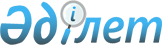 О внесении изменения в приказ Министра образования и науки Республики Казахстан от 27 сентября 2018 года № 500 "Об утверждении Классификатора cпециальностей и квалификаций технического и профессионального, послесреднего образования"Приказ Министра образования и науки Республики Казахстан от 10 декабря 2019 года № 530. Зарегистрирован в Министерстве юстиции Республики Казахстан 11 декабря 2019 года № 19720
      Настоящий приказ вводится в действие с 1 сентября 2020 года.
      ПРИКАЗЫВАЮ:
      1. Внести в приказ Министра образования и науки Республики Казахстан от 27 сентября 2018 года № 500 "Об утверждении Классификатора cпециальностей и квалификаций технического и профессионального, послесреднего образования" (зарегистрирован в Реестре государственной регистрации нормативных правовых актов под № 17564, опубликован 30 октября 2018 года в Эталонном контрольном банке нормативных правовых актов Республики Казахстан в электронном виде) следующее изменение:
      пункт 1 приказа изложить в следующей редакции:
      "1. Утвердить:
      1) классификатор специальностей и квалификаций технического и профессионального образования в редакции согласно приложению 1 к настоящему приказу;
      2) классификатор специальностей и квалификаций послесреднего образования в редакции согласно приложению 2 к настоящему приказу.".
      2. Департаменту технического и профессионального образования Министерства образования и науки Республики Казахстан (Оспанова Н.Ж.) в установленном законодательством порядке обеспечить:
      1) государственную регистрацию настоящего приказа в Министерстве юстиции Республики Казахстан;
      2) размещение настоящего приказа на интернет-ресурсе Министерства образования и науки Республики Казахстан после его официального опубликования;
      3) в течении десяти рабочих дней после государственной регистрации настоящего приказа представление в Юридический департамент Министерства образования и науки Республики Казахстан сведений об исполнении мероприятиях, предусмотренных подпунктами 1), 2) настоящего пункта.
      3. Комитету по контролю в сфере образования и науки Министерства образования и науки Республики Казахстан и его территориальным органам:
      1) на основании заявления от лицензиата обеспечить переоформление ранее выданных приложений к лицензиям на занятие образовательной деятельностью по квалификациям технического и профессионального, послесреднего образования в соответствии с настоящим приказом;
      2) при переоформлении приложений к лицензии на занятие образовательной деятельностью по квалификациям технического и профессионального, послесреднего образования руководствоваться настоящим приказом и методическими рекомендациями уполномоченного органа в области образования.
      4. Контроль за исполнением настоящего приказа возложить на курирующего вице-министра образования и науки Республики Казахстан.
      5. Настоящий приказ вводится в действие с 1 сентября 2020 года. Классификатор специальностей и квалификации технического и профессионального образования
      Примечание:
      1. Области образования и направления подготовки технического и профессионального образования в Классификаторе объединены по группам и представлены девятизначными цифровыми кодами в соответствии с Международной стандартной классификацией образования – 2013:
      первый и второй знаки кода, имеющие цифровое и буквенное выражение, обозначают уровень образования согласно Национальной рамке квалификаций в соответствии с Европейской рамкой квалификаций:
      - квалифицированные рабочие кадры – 3W;
      - специалисты среднего звена – 4S;
      третий и четвертый знаки кода обозначают области технического и профессионального образования;
      пятый знак кода указывает на направление подготовки в данной области технического и профессионального образования;
      шестой и седьмой знаки кода обозначают двузначный цифровой код специальности технического и профессионального образования;
      восьмой и девятый знаки кода обозначают двузначный цифровой код наименования квалификации.
      * специальность, по которой возможна подготовка кадров из числа граждан с особыми образовательными потребностями;
      ** перечень специальностей по данному профилю определяется в соответствии с приказами руководителей министерств и ведомств, в ведении которых находятся военные, специальные учебные заведения.
      2. В каждую область образования включаются междисциплинарные программы, которые формируются на стыке нескольких областей или направлений подготовки кадров. Междисциплинарные программы классифицируются при помощи добавления цифр "088" в кодах областей образования и порядкового номера междисциплинарной программы. Классификатор специальностей и квалификации послесреднего образования
      Примечание:
      1. Области образования и направления подготовки послесреднего образования в Классификаторе объединены по группам и представлены девятизначными цифровыми кодами в соответствии с Международной стандартной классификацией образования – 2013:
      первый и второй знаки кода, имеющий цифровое и буквенное выражение, означает уровень образования согласно Национальной рамке квалификации в соответствии с Европейской рамкой квалификации:
      - прикладной бакалавр – 5AB;
      третий и четвертый знаки кода обозначают области послесреднего образования;
      пятый знак кода указывает на направление подготовки в данной области послесреднего образования;
      шестой и седьмой знаки кода обозначают двузначный цифровой код специальности послесреднего образования;
      восьмой и девятый знаки кода обозначают двузначный цифровой код наименования квалификации;
      2. В каждую область образования включаются междисциплинарные программы, которые формируются на стыке нескольких областей или направлений подготовки кадров. Междисциплинарные программы классифицируются при помощи добавления цифр "088" в кодах областей образования и порядкового номера междисциплинарной программы.
					© 2012. РГП на ПХВ «Институт законодательства и правовой информации Республики Казахстан» Министерства юстиции Республики Казахстан
				
      Министр образования и науки
 Республики Казахстан 

А. Аймагамбетов
Приложение 1
к приказу Министра образования
и науки Республики Казахстан
от 10 декабря 2019 
года № 530Приложение 1 к приказуМинистра образования и наукиРеспублики Казахстанот 27 сентября 2018 года № 500
Наименование специальности
Наименование квалификации
Код уровня образования, специальности и квалификации
Код в Международной стандартной классификации образования
Код в Национальном классификаторе занятий Республики Казахстан
1
2
3
4
5
01 Образование
01 Образование
01 Образование
01 Образование
01 Образование
011 Образование
011 Образование
011 Образование
011 Образование
011 Образование
0112 Подготовка воспитателей для дошкольных учреждений
0112 Подготовка воспитателей для дошкольных учреждений
0112 Подготовка воспитателей для дошкольных учреждений
0112 Подготовка воспитателей для дошкольных учреждений
0112 Подготовка воспитателей для дошкольных учреждений
Дошкольное воспитание  и обучение
0110100
Дошкольное воспитание  и обучение
Помощник воспитателя 
3W0110101
0112
5311-2
Дошкольное воспитание  и обучение
Воспитатель организации дошкольного воспитания  и обучения
4S0110102
0112
2362-0
0113 Подготовка преподавателей без предметной специализации
0113 Подготовка преподавателей без предметной специализации
0113 Подготовка преподавателей без предметной специализации
0113 Подготовка преподавателей без предметной специализации
0113 Подготовка преподавателей без предметной специализации
Организация воспитательной работы (по уровням)
0110200
Организация воспитательной работы (по уровням)
Воспитатель специальной (коррекционной) интернатной организации
4S0110201
0113
2374-9
Организация воспитательной работы (по уровням)
Воспитатель организации образования
4S0110202
0113
2373-9
Организация воспитательной работы (по уровням)
Мать-воспитательница (патронатный воспитатель)
4S0110203
0113
2635-6-003
Дополнительное образование
0110300
Дополнительное образование
Педагог дополнительного образования (по направлениям)
4S0110301
0113
2373
Дополнительное образование
Педагог-организатор
4S0110302
0113
2361-0
Дополнительное образование
Вожатый организации образования
4S 0110303
0113
3423-0
0114 Подготовка преподавателей с предметной специализацией
0114 Подготовка преподавателей с предметной специализацией
0114 Подготовка преподавателей с предметной специализацией
0114 Подготовка преподавателей с предметной специализацией
0114 Подготовка преподавателей с предметной специализацией
Педагогика и методика начального обучения
0110400
Педагогика и методика начального обучения
Учитель начального образования
4S0110401
0114
2361-0
Музыкальное образование
0110500
Музыкальное образование
Учитель музыки дошкольного, начального и основного среднего образования
4S0110501
0114
2311-0
Художественный труд
0110600
Художественный труд
Учитель художественного труда
4S0110601
0114
2350-0
Самопознание
0110700
Самопознание
Учитель самопознания
4S0110701
0114
2350-0
Физическая культура и спорт
0110800
Физическая культура и спорт
Учитель физической культуры
4S0110801
0114
3422-1
Физическая культура и спорт
Учитель по адаптивной физической культуре
4S0110802
0114
3422-3
Физическая культура и спорт
Тренер-преподаватель по спорту
4S0110803
0114
3422-1-010
Педагогика и методика преподавания языка и литературы основного среднего образования
0110900
Педагогика и методика преподавания языка и литературы основного среднего образования
Учитель казахского языка и литературы
4S0110901
0114
2350-9
Педагогика и методика преподавания языка и литературы основного среднего образования
Учитель русского языка и литературы
4S0110902
0114
2350-9
Педагогика и методика преподавания языка и литературы основного среднего образования
Учитель уйгурского языка и литературы
4S0110903
0114
2350-9
Педагогика и методика преподавания языка и литературы основного среднего образования
Учитель узбекского языка и литературы
4S0110904
0114
2350-9
Педагогика и методика преподавания языка и литературы основного среднего образования
Учитель иностранного языка
4S0110905
0114
2350-9
Информатика
0111000
Информатика
Учитель информатики начального и основного среднего образования
4S0111001
0114
2350-0
Профессиональное обучение (по отраслям)
0111100
Профессиональное обучение (по отраслям)
Мастер производственного обучения, техник  (всех наименований)
4S0111101
0114
2331
Профессиональное обучение (по отраслям)
Мастер производственного обучения, техник-технолог  (всех наименований)
4S0111102
0114
2331-4

3112-9
02 Искусство и гуманитарные науки
02 Искусство и гуманитарные науки
02 Искусство и гуманитарные науки
02 Искусство и гуманитарные науки
02 Искусство и гуманитарные науки
021 Искусство
021 Искусство
021 Искусство
021 Искусство
021 Искусство
0211 Аудиовизуальные средства и медиа производство
0211 Аудиовизуальные средства и медиа производство
0211 Аудиовизуальные средства и медиа производство
0211 Аудиовизуальные средства и медиа производство
0211 Аудиовизуальные средства и медиа производство
Операторское искусство* 
0210100
Операторское искусство* 
Фотограф 
3W0210101
0211
3431-0
Операторское искусство* 
Видеооператор
4S0210102
0211
3431-0
Операторское искусство* 
Видеомонтажер
4S0210103
0211
3431-0
Графический  и мультимедийный дизайн*
0210200
Графический  и мультимедийный дизайн*
Оператор компьютерной графики
3W0210101
0211
3432-1
Графический  и мультимедийный дизайн*
Художник компьютерной графики
4S0210102
0211
3432-1
Графический  и мультимедийный дизайн*
Техник графической анимации
4S0210103
0211
2166-2-004
Издательское дело*
0210300
Верстальщик
3W0210301
0211
7332
Копирайтер
3W0210302
0211
7333-0
Технология полиграфического  и упаковочного производства*
0210400
Технология полиграфического  и упаковочного производства*
Брощюровщик-переплетчик
3W0210401
0211
7333-0
Технология полиграфического  и упаковочного производства*
Оператор печатных машин
3W0210402
0211
8184-9-005
Технология полиграфического  и упаковочного производства*
Оператор переплетных машин
3W0210403
0211
7333-0-009
Технология полиграфического  и упаковочного производства*
Техник-технолог
4S0210404
0211
3112-9
0212 Мода, дизайн интерьеров и промышленный дизайн
0212 Мода, дизайн интерьеров и промышленный дизайн
0212 Мода, дизайн интерьеров и промышленный дизайн
0212 Мода, дизайн интерьеров и промышленный дизайн
0212 Мода, дизайн интерьеров и промышленный дизайн
Дизайн  (по отраслям)*
0210500
Дизайн  (по отраслям)*
Исполнитель художественно- оформительских работ
3W0210501
0212
7317-9
Дизайн  (по отраслям)*
Дизайнер интерьера
4S0210502
0212
3432
Дизайн  (по отраслям)*
Дизайнер одежды
4S0210503
0212
3432
Дизайн  (по отраслям)*
Промышленный дизайнер
4S0210504
0212
3432
0213 Изобразительное искусство
0213 Изобразительное искусство
0213 Изобразительное искусство
0213 Изобразительное искусство
0213 Изобразительное искусство
Живопись, скульптура и графика (по видам)*
0210600
Живопись, скульптура и графика (по видам)*
Художник
4S0210601
0213
2651-2
Живопись, скульптура и графика (по видам)*
Художник-иллюстратор
4S0210602
0213
2651
Живопись, скульптура и графика (по видам)*
Художник-скульптор
4S0210603
0213
2651-1
Каллиграфия 
0210700
Каллиграфия 
Каллиграф арабской вязи
4S0210701
0213
2636-0-010
0214 Ремесленное производство
0214 Ремесленное производство
0214 Ремесленное производство
0214 Ремесленное производство
0214 Ремесленное производство
Декоративно-прикладное искусство и народные промыслы (по профилям)*
0210800
Декоративно-прикладное искусство и народные промыслы (по профилям)*
Формовщик  художественного литья
3W0210801
0214
7319-1
Декоративно-прикладное искусство и народные промыслы (по профилям)*
Изготовитель художественных изделий
3W0210802
0214
7313-2

7315-1

7316-0

7316-4

7319-1

7319-9

7319
Декоративно-прикладное искусство и народные промыслы (по профилям)*
Изготовитель  инструментов
3W0210803
0214
7319
Декоративно-прикладное искусство и народные промыслы (по профилям)*
Художник декоративно-прикладного искусства
4S0210804
0214
7317-9
Ювелирное дело*
0210900
Ювелирное дело*
Часовщик
3W0210901
0214
7320-1
Ювелирное дело*
Футлярщик
3W0210902
0214
7536-9-002
Ювелирное дело*
Мастер ювелирных дел
4S0210903
0214
7312-2
0215 Музыка и театральное искусство
0215 Музыка и театральное искусство
0215 Музыка и театральное искусство
0215 Музыка и театральное искусство
0215 Музыка и театральное искусство
Инструментальное исполнительство (по видам инструментов)
0211000
Инструментальное исполнительство (по видам инструментов)
Концертмейстер, преподаватель детской музыкальной школы
4S0211001
0215
2652-3

2373-4
Инструментальное исполнительство (по видам инструментов)
 Артист оркестра (дирижер), преподаватель детской музыкальной школы
4S0211002
0215
2652-1

(2652-4)

2373-4
Инструментальное исполнительство (по видам инструментов)
Артист оркестра народных инструментов (дирижер), преподаватель детской музыкальной школы
4S0211003
0215
2652-1

(2652-4)

2373-4
Инструментальное исполнительство (по видам инструментов)
Артист оркестра эстрадных инструментов (дирижер), преподаватель детской музыкальной школы
4S0211004
0215
2652-1

(2652-4)

2373-4
Теория музыки
0211100
Теория музыки
Музыковед-лектор, преподаватель детской музыкальной школы
4S0211101
0215
2652-9

2373-4
Вокальное исскусство*
0211200
Вокальное исскусство*
Артист академического пения, преподаватель детской музыкальной школы
4S0211201
0215
2652-5

2373-4
Вокальное исскусство*
Артист традиционного пения, преподаватель детской музыкальной школы
4S0211202
0215
2652-5

2373-4
Вокальное исскусство*
Артист эстрадного пения, преподаватель детской музыкальной школы
4S0211203
0215
2652-5

2373-4
Вокальное исскусство*
Артист хора
4S0211204
0215
2652-9
Хоровое дирижирование
0211300
Хоровое дирижирование
Хормейстер, преподаватель 
4S0211301
0215
2652-4

2373-4
Актерское искусство*
0211400
Актерское искусство*
Артист драматического театра
4S0211401
0215
2655
Актерское искусство*
Артист музыкального театра
4S0211402
0215
2655
Актерское искусство*
Артист театра кукол
4S0211403
0215
2655
Актерское искусство*
Артист разговорного жанра
4S0211404
0215
2656
Актерское искусство*
Артист эстрадного жанра
4S0211405
0215
2659-1
Цирковое искусство
0211500
Цирковое искусство
Артист цирка, преподаватель цирковых жанров
4S0211501
0215
2659-1

2334-0-052
Хореографическое искусство
0211600
Хореографическое искусство
Артист балета
4S0211601
0215
2653

2653-1-001
Хореографическое искусство
Артист ансамбля танца
4S0211602
0215
2653

2653-1-009
Хореографическое искусство
Артист балета, преподаватель, руководитель хореографического коллектива
4S0211603
0215
2653

2653-1-008
Хореографическое искусство
Артист ансамбля танца, преподаватель, руководитель хореографического коллектива
4S0211604
0215
1432-0-040

2350-9-001
Хореографическое искусство
Артист современного танца, преподаватель, руководитель хореографического коллектива
4S0211605
0215
2653

2653-1-008
Хореографическое искусство
Преподаватель-концертмейстер хореографических дисциплин, преподаватель фортепиано
4S0211606
0215
2332-1
Хореографическое искусство
Преподаватель ритмики и хореографии организации образования
4S0211607
0215
2350-9
Театрально- декорационное искусство (по профилю)*
0211700
Театрально- декорационное искусство (по профилю)*
Бутафор
3W0211701
0215
7317-9
Театрально- декорационное искусство (по профилю)*
Гример-постижер
3W0211702
0215
7129-0
Театрально- декорационное искусство (по профилю)*
Оператор световой аппаратуры
4S0211703
0215
5142-3
Театрально- декорационное искусство (по профилю)*
Художник по костюмам
4S0211704
0215
9629-9
Театрально- декорационное искусство (по профилю)*
Художник декоратор
4S0211705
0215
2654-0
Звукооператорское мастерство
0211800
Звукооператорское мастерство
Звукооператор
4S0211801
0215
2654-9

3521
Социально-культурная деятельность (по видам)
0211900
Социально-культурная деятельность (по видам)
Организатор театрального коллектива, преподаватель
4S0211901
0215
2334-0-027
Социально-культурная деятельность (по видам)
Организатор культурно-массовых мероприятий, преподаватель
4S0211902
0215
3332-0-006
Народное художественное творчество (по видам)
0212000
Народное художественное творчество (по видам)
Руководитель самодеятельного хореографического коллектива, преподаватель
4S0212001
0215
1432-0-040
Народное художественное творчество (по видам)
Руководитель самодеятельного оркестра (ансамбля) народных инструментов, преподаватель
4S0212002
0215
1432-0-038
Народное художественное творчество (по видам)
Руководитель коллектива декоративно-прикладного мастерства, преподаватель
4S0212003
0215
2334-0-021
Народное художественное творчество (по видам)
Музыкальный руководитель детского коллектива, преподаватель
4S0212004
0215
2652-9-001
022 Гуманитарные науки (кроме языков)
022 Гуманитарные науки (кроме языков)
022 Гуманитарные науки (кроме языков)
022 Гуманитарные науки (кроме языков)
022 Гуманитарные науки (кроме языков)
0221 Религия и теология
0221 Религия и теология
0221 Религия и теология
0221 Религия и теология
0221 Религия и теология
Исламоведение
0220100
Исламоведение
Азаншы
3W0220101
0221
2636-9
Исламоведение
Имам 
3W0220102
0221
2636-2
Исламоведение
Имам-хатиб
4S0220103
0221
2636-2
Исламоведение
Устаз 
4S0220104
0221
2636-9
Теология
0220200
Теология
Теолог
4S0220201
0221
2636-1
Теология
Исламский теолог 
4S0220202
0221
2636-1
Хадисоведение 
0220300
Хадисоведение 
Хафиз 
4S0220301
0221
2636-9
Хадисоведение 
Хадисовед 
4S0220302
0221
2636-9
023 Языки
023 Языки
023 Языки
023 Языки
023 Языки
0231 Изучение языка
0231 Изучение языка
0231 Изучение языка
0231 Изучение языка
0231 Изучение языка
Переводческое дело (по видам)*
0230100
Переводческое дело (по видам)*
Переводчик
4S0230101
0231
2643
03 Социальные науки и информации
03 Социальные науки и информации
03 Социальные науки и информации
03 Социальные науки и информации
03 Социальные науки и информации
032 Журналистика и информация
032 Журналистика и информация
032 Журналистика и информация
032 Журналистика и информация
032 Журналистика и информация
0322 Библиотечное дело, обработка информации и архивное дело
0322 Библиотечное дело, обработка информации и архивное дело
0322 Библиотечное дело, обработка информации и архивное дело
0322 Библиотечное дело, обработка информации и архивное дело
0322 Библиотечное дело, обработка информации и архивное дело
Библиотечное дело
0320100
Библиотечное дело
Библиотекарь
4S0320101
0322
2622-1
Документационное обеспечение управления и архивоведение
0320200
Документационное обеспечение управления и архивоведение
Офис-менеджер
3W0320201
0322
4110
Документационное обеспечение управления и архивоведение
Делопроизводитель
4S0320202
0322
4110
Документационное обеспечение управления и архивоведение
Архивист
4S0320203
0322
2621-1
04 Бизнес, управление и право
04 Бизнес, управление и право
04 Бизнес, управление и право
04 Бизнес, управление и право
04 Бизнес, управление и право
041 Бизнес и управление
041 Бизнес и управление
041 Бизнес и управление
041 Бизнес и управление
041 Бизнес и управление
0411 Бухгалтерское дело и налогообложение
0411 Бухгалтерское дело и налогообложение
0411 Бухгалтерское дело и налогообложение
0411 Бухгалтерское дело и налогообложение
0411 Бухгалтерское дело и налогообложение
Учет и аудит* 
0410100
Учет и аудит* 
Бухгалтер-кассир
3W0410101
0411
4211-9

4311-9
Учет и аудит* 
Бухгалтер-экономист
4S0410102
0411
2411-1

2411-3
Учет и аудит* 
Менеджер по государственным закупкам
4S0410103
0412
2411-3

4311-9
0412 Финансы, банковское и страховое дело
0412 Финансы, банковское и страховое дело
0412 Финансы, банковское и страховое дело
0412 Финансы, банковское и страховое дело
0412 Финансы, банковское и страховое дело
Банковское и страховое дело
0410200
Банковское и страховое дело
Агент страховой
3W0410201
0412
3321
Банковское и страховое дело
Кредитный агент
3W0410202
0412
3312
Банковское и страховое дело
Менеджер по банковским операциям
4S0410203
0412
2412
Оценка (по видам)
0410300
Оценка (по видам)
Агент 
3W0410301
0412
3315

3321
Оценка (по видам)
Техник-оценщик
4S0410302
0412
3315
0413 Менеджмент и управление
0413 Менеджмент и управление
0413 Менеджмент и управление
0413 Менеджмент и управление
0413 Менеджмент и управление
Менеджмент (по отраслям и областям применения)
0410400
Менеджмент (по отраслям и областям применения)
Менеджер
4S0410401
0413
2422
Логистика (по отраслям)
0410500
Логистика (по отраслям)
Операционный логист
3W0410501
0413
2432
Логистика (по отраслям)
Экспедитор
4S0410502
0413
3331
0414 Маркетинг и реклама
0414 Маркетинг и реклама
0414 Маркетинг и реклама
0414 Маркетинг и реклама
0414 Маркетинг и реклама
Маркетинг (по отраслям)
0410600
Маркетинг (по отраслям)
Продавец 
3W0410601
0414
5210
Маркетинг (по отраслям)
Мерчендайзер
3W0410602
0414
2431-2
Маркетинг (по отраслям)
Маркетолог 
4S0410603
0414
2431
Маркетинг (по отраслям)
Категорийный менеджер
4S0410604
0414
2431
042 Право
042 Право
042 Право
042 Право
042 Право
0421 Право
0421 Право
0421 Право
0421 Право
0421 Право
Правоведение
0420100
Правоведение
Юрист
4S0420101
0421
3411
05 Естественные науки, математика и статистика
05 Естественные науки, математика и статистика
05 Естественные науки, математика и статистика
05 Естественные науки, математика и статистика
05 Естественные науки, математика и статистика
052 Окружающая среда
052 Окружающая среда
052 Окружающая среда
052 Окружающая среда
052 Окружающая среда
0522 Окружающая среда и дикая природа
0522 Окружающая среда и дикая природа
0522 Окружающая среда и дикая природа
0522 Окружающая среда и дикая природа
0522 Окружающая среда и дикая природа
Экология и природоохранная деятельность (по видам)
0520100
Экология и природоохранная деятельность (по видам)
Лаборант-эколог
3W0520101
0522
3122-9
Экология и природоохранная деятельность (по видам)
Техник особо охраняемых природных территорий
4S0520102
0522
2133-1
Охрана и рациональное использование природных ресурсов (по отраслям)
0520200
Охрана и рациональное использование природных ресурсов (по отраслям)
Лаборант химико- бактериологического анализа
3W0520201
0522
2131-5
Охрана и рациональное использование природных ресурсов (по отраслям)
Техник по охране и использованию недр
4S0520202
0522
3134
Охрана и рациональное использование природных ресурсов (по отраслям)
Техник-технолог
4S0520203
0522
3134
053 Физические науки
053 Физические науки
053 Физические науки
053 Физические науки
053 Физические науки
0532 Науки о Земле
0532 Науки о Земле
0532 Науки о Земле
0532 Науки о Земле
0532 Науки о Земле
Геологическая съемка, поиск и разведка месторождений полезных ископаемых  (по видам)
0530100
Геологическая съемка, поиск и разведка месторождений полезных ископаемых  (по видам)
Рабочий на геологических работах
3W0530101
0532
7340-0
Геологическая съемка, поиск и разведка месторождений полезных ископаемых  (по видам)
Рабочий на геолого-съемочных и поисковых работах
3W0530102
0532
7340-0
Геологическая съемка, поиск и разведка месторождений полезных ископаемых  (по видам)
Техник-геолог 
4S0530103
0532
3111-3
Технология и техника разведки месторождений полезных ископаемых
0530200
Технология и техника разведки месторождений полезных ископаемых
Рабочий на буровых работах
3W0530201
0532
8111-3
Технология и техника разведки месторождений полезных ископаемых
Машинист буровой установки
3W0530202
0532
3111-3
Технология и техника разведки месторождений полезных ископаемых
Техник
4S0530203
0532
3112-1
Гидрогеология и инженерная геология
0530300
Гидрогеология и инженерная геология
Рабочий на гидрогеологических работах
3W0530301
0532
7340-0
Гидрогеология и инженерная геология
Рабочий на гидрогеолого-съемочных и поисковых работах
3W0530302
0532
7340-0
Гидрогеология и инженерная геология
Техник-гидрогеолог
4S0530303
0532
3111-3
Геофизические методы поиска и разведки месторождений полезных ископаемых
0530400
Геофизические методы поиска и разведки месторождений полезных ископаемых
Рабочий на геофизических работах
3W 0530401
0532
7340-0
Геофизические методы поиска и разведки месторождений полезных ископаемых
Оператор геофизического оборудования
3W 0530402
0532
2114-9
Геофизические методы поиска и разведки месторождений полезных ископаемых
Техник-геофизик
4S0530403
0532
3111-3
Метеорология
0530500
Метеорология
Техник-метеоролог
4S0530501
0532
3114-1
054 Математика и статистика
054 Математика и статистика
054 Математика и статистика
054 Математика и статистика
054 Математика и статистика
0542 Статистика
0542 Статистика
0542 Статистика
0542 Статистика
0542 Статистика
Статистика
0540100
Статистика
Техник-статистик
4S0540101
0542
2120-3, 3314-3
06 Информационно-коммуникационные технологии
06 Информационно-коммуникационные технологии
06 Информационно-коммуникационные технологии
06 Информационно-коммуникационные технологии
06 Информационно-коммуникационные технологии
061 Информационно-коммуникационные технологии
061 Информационно-коммуникационные технологии
061 Информационно-коммуникационные технологии
061 Информационно-коммуникационные технологии
061 Информационно-коммуникационные технологии
0612 Создание баз данных и информационных сетей и их администрирование
0612 Создание баз данных и информационных сетей и их администрирование
0612 Создание баз данных и информационных сетей и их администрирование
0612 Создание баз данных и информационных сетей и их администрирование
0612 Создание баз данных и информационных сетей и их администрирование
Вычислительная техника и информационные сети (по видам)* 
0610100
Вычислительная техника и информационные сети (по видам)* 
Оператор компьютерного аппаратного обеспечения
3W0610101
0612
4131-9
Вычислительная техника и информационные сети (по видам)* 
Техник сетевого и системного администрирования
4S0610102
0612
3512-1
Вычислительная техника и информационные сети (по видам)* 
Техник по администрированию базы данных
4S0610103
0612
3112-1
Системы информационной безопасности*
0610200
Системы информационной безопасности*
Оператор программно-аппаратной защиты
3W0610201
0612
3512

4132
Системы информационной безопасности*
Техник информационной безопасности
4S0610202
0612
3122-2
0613 Разработка и анализ программного обеспечения
0613 Разработка и анализ программного обеспечения
0613 Разработка и анализ программного обеспечения
0613 Разработка и анализ программного обеспечения
0613 Разработка и анализ программного обеспечения
Программное обеспечение (по видам)*
0610300
Программное обеспечение (по видам)*
Оператор программного комплекса
3W0610301
0613
2512-1
Программное обеспечение (по видам)*
Web-дизайнер
3W0610302
0613
3122-2
Программное обеспечение (по видам)*
Разработчик программного обеспечения
4S0610303
0613
2512-2
Программное обеспечение (по видам)*
Техник по сопровождению и тестированию программного обеспечения
4S0610304
0613
3122-2
Программное обеспечение (по видам)*
Техник информационных систем
4S0610305
0613
3122-2
068 Междисциплинарные программы и квалификации, связанные с информационно-коммуникационными технологиями
068 Междисциплинарные программы и квалификации, связанные с информационно-коммуникационными технологиями
068 Междисциплинарные программы и квалификации, связанные с информационно-коммуникационными технологиями
068 Междисциплинарные программы и квалификации, связанные с информационно-коммуникационными технологиями
068 Междисциплинарные программы и квалификации, связанные с информационно-коммуникационными технологиями
0688 Междисциплинарные программы и квалификации, связанные с информационно-коммуникационными технологиями
0688 Междисциплинарные программы и квалификации, связанные с информационно-коммуникационными технологиями
0688 Междисциплинарные программы и квалификации, связанные с информационно-коммуникационными технологиями
0688 Междисциплинарные программы и квалификации, связанные с информационно-коммуникационными технологиями
0688 Междисциплинарные программы и квалификации, связанные с информационно-коммуникационными технологиями
Аддитивные технологии производства
0680100
Аддитивные технологии производства
Оператор аддитивных установок
3W0680101
0688
8188-3
Аддитивные технологии производства
Техник-технолог
4S0680102
0688
3112-1
07 Инженерные, обрабатывающие и строительные отрасли
07 Инженерные, обрабатывающие и строительные отрасли
07 Инженерные, обрабатывающие и строительные отрасли
07 Инженерные, обрабатывающие и строительные отрасли
07 Инженерные, обрабатывающие и строительные отрасли
071 Инженерия и инженерное дело
071 Инженерия и инженерное дело
071 Инженерия и инженерное дело
071 Инженерия и инженерное дело
071 Инженерия и инженерное дело
0711 Химическая инженерия и процессы
0711 Химическая инженерия и процессы
0711 Химическая инженерия и процессы
0711 Химическая инженерия и процессы
0711 Химическая инженерия и процессы
Химическая технология и производство (по видам)
0710100
Химическая технология и производство (по видам)
Аппаратчик (всех наименований)
3W0710101
0711
8131-9
Химическая технология и производство (по видам)
Техник-технолог (по видам)
4S0710102
0711
3112-1
Коксохимическое производство
0710200
Коксохимическое производство
Аппаратчик производства формованного кокса
3W0710201
0711
8131-1
Коксохимическое производство
Техник-технолог
4S0710202
0711
3112-1
Технология разделения изотопов и вакуумная техника
0710300
Технология разделения изотопов и вакуумная техника
Контролер качества продукции и технологического процесса
3W0710301
0711
8100-0
Технология разделения изотопов и вакуумная техника
Техник-технолог
4S0710302
0711
3112-1
Лабораторная технология 
0710400
Лабораторная технология 
Лаборант спектрального анализа
3W0710401
0711
8131-9
Лабораторная технология 
Лаборант химического анализа
3W0710402
0711
8131-9
Лабораторная технология 
Лаборант по физико- механическим испытаниям
3W0710403
0711
7214-9
Лабораторная технология 
Техник-лаборант
4S0710404
0711
3111-9
Технология переработки нефти и газа
0710500
Технология переработки нефти и газа
Оператор технологических установок
3W0710501
0711
8112-9
Технология переработки нефти и газа
Техник-технолог
4S0710502
0711
3118-9
0712 Технология охраны окружающей среды
0712 Технология охраны окружающей среды
0712 Технология охраны окружающей среды
0712 Технология охраны окружающей среды
0712 Технология охраны окружающей среды
Переработка отходов*
0710600
Переработка отходов*
Сортировщик твердых бытовых отходов
3W0710601
0712
3114-2-001

9610-1-003
Переработка отходов*
Оператор по сортировке и переработке отходов
3W0710602
0712
8189-0
Переработка отходов*
Техник-технолог
4S0710603
0712
3112-1
Эксплуатация и обслуживание экологических установок
0710700
Эксплуатация и обслуживание экологических установок
Оператор по обслуживанию пылегазоулавливающих установок
3W0710701
0712
8186-0
Эксплуатация и обслуживание экологических установок
Техник-технолог
4S0710702
0712
3112-1
0713 Электротехника и энергетика
0713 Электротехника и энергетика
0713 Электротехника и энергетика
0713 Электротехника и энергетика
0713 Электротехника и энергетика
Электрооборудование (по видам и отраслям)
0710800
Электрооборудование (по видам и отраслям)
Электромонтер (по отраслям) 
3W0710801
0713
7412-1-001
Электрооборудование (по видам и отраслям)
Электрослесарь по ремонту электрооборудования
3W0710802
0713
7239-2-066
Электрооборудование (по видам и отраслям)
Техник-электрик
4S0710803
0713
3121
Электроснабжение (по отраслям)
0710900
Электроснабжение (по отраслям)
Электромонтажник 
3W0710901
0713
7412-1
Электроснабжение (по отраслям)
Техник-электрик
4S0710902
0713
3121
Теплоэнергетические установки тепловых электрических станций
0711000
Теплоэнергетические установки тепловых электрических станций
Машинист-обходчик по котельному оборудованию
3W0711001
0713
8186-0-040
Теплоэнергетические установки тепловых электрических станций
Машинист-обходчик по турбинному оборудованию
3W0711002
0713
8186-0-41
Теплоэнергетические установки тепловых электрических станций
Техник-теплоэнергетик 
4S0711003
0713
3121-9
Теплотехническое оборудование и системы теплоснабжения (по видам)
0711100
Теплотехническое оборудование и системы теплоснабжения (по видам)
Слесарь по ремонту оборудования тепловых сетей
3W0711101
0713
7239-2
Теплотехническое оборудование и системы теплоснабжения (по видам)
Слесарь по ремонту оборудования котельных и пылеприготовительных цехов 
3W0711102
0713
7239-2
Теплотехническое оборудование и системы теплоснабжения (по видам)
Техник-теплотехник
4S0711103
0713
3121-3
Возобновляемая энергетика
0711200
Возобновляемая энергетика
Оператор оборудования возобновляемой энергетики
3W0711201
0713
8186
Возобновляемая энергетика
Техник-энергетик
4S0711202
0713
3121-2
Электроснабжение, эксплуатация, техническое обслуживание и ремонт электротехнических систем железных дорог
0711300
Электроснабжение, эксплуатация, техническое обслуживание и ремонт электротехнических систем железных дорог
Электромонтер контактной сети
3W0711301
0713
7413-2
Электроснабжение, эксплуатация, техническое обслуживание и ремонт электротехнических систем железных дорог
Электромонтер тяговой подстанции
3W0711302
0713
7413-2
Электроснабжение, эксплуатация, техническое обслуживание и ремонт электротехнических систем железных дорог
Техник-электромеханик
4S0711303
0713
3121-9
Техническое обслуживание, ремонт и эксплуатация электромеханического оборудования (по видам и отраслям)*
0711400
Техническое обслуживание, ремонт и эксплуатация электромеханического оборудования (по видам и отраслям)*
Монтажник электрооборудования
3W0711401
0713
8213-9
Техническое обслуживание, ремонт и эксплуатация электромеханического оборудования (по видам и отраслям)*
Электрослесарь по обслуживанию и ремонту электромеханического оборудования
3W0711402
0713
8212-2
Техническое обслуживание, ремонт и эксплуатация электромеханического оборудования (по видам и отраслям)*
Электрослесарь подземный
3W0711403
0713
8186-0
Техническое обслуживание, ремонт и эксплуатация электромеханического оборудования (по видам и отраслям)*
Техник-электромеханик
4S0711404
0713
3121-9
0714 Электроника и автоматизация
0714 Электроника и автоматизация
0714 Электроника и автоматизация
0714 Электроника и автоматизация
0714 Электроника и автоматизация
Автоматизация и управление технологическими процессами (по профилю)
0711500
Автоматизация и управление технологическими процессами (по профилю)
Слесарь по обслуживанию и ремонту контрольно-измерительных приборов и автоматики
3W0711501
0714
8212
Автоматизация и управление технологическими процессами (по профилю)
Техник-электромеханик
4S0711502
0714
3122-2-005
Техническое обслуживание и ремонт автоматизированных систем производства (по отраслям)
0711600
Техническое обслуживание и ремонт автоматизированных систем производства (по отраслям)
Техник-электроник
4S0711601
0714
3122
Техническое обслуживание и ремонт автоматизированных систем производства (по отраслям)
Техник-механик
4S0711602
0714
3122-9
Мехатроника (по отраслям)
0711700
Мехатроника (по отраслям)
Монтажник-наладчик мехатронных систем
3W0711701
0714
7421
Мехатроника (по отраслям)
Техник-мехатроник
4S0711702
0714
3122-9-006
Робототехника и встраиваемые системы (по отраслям)
0711800
Робототехника и встраиваемые системы (по отраслям)
Монтажник-наладчик встраиваемых систем 
3W0711801
0714
7421
Робототехника и встраиваемые системы (по отраслям)
Монтажник-наладчик робототехнических систем и комплексов
3W0711802
0714
7421
Робототехника и встраиваемые системы (по отраслям)
Техник мобильной робототехники
4S0711803
0714
7421
Робототехника и встраиваемые системы (по отраслям)
Техник промышленной робототехники
4S0711804
0714
3122-9
Робототехника и встраиваемые системы (по отраслям)
Техник встраиваемых систем
4S0711805
0714
3122-9
Цифровая техника (по видам)
0711900
Цифровая техника (по видам)
Монтажник-наладчик цифровой техники
3W0711901
0714
7421-1
Цифровая техника (по видам)
Механик по обслуживанию и ремонту электронной и цифровой техники
3W0711902
0714
7421
Цифровая техника (по видам)
Системотехник
4S0711903
0714
3512-2
Цифровая техника (по видам)
Техник-электронщик 
4S0711904
0714
7400
Монтаж, техническое обслуживание и ремонт медицинской техники
0712000
0714
Монтаж, техническое обслуживание и ремонт медицинской техники
Электромеханик по ремонту и обслуживанию медицинского оборудования
3W0712001
0714
7412-1
Монтаж, техническое обслуживание и ремонт медицинской техники
Техник по эксплуатации и ремонту медицинского оборудования
4S0712002
0714
7400
Монтаж, техническое обслуживание и ремонт медицинской техники
Техник-электроник
4S0712003
0714
7400
Автоматика, телемеханика и управление движением на железнодорожном транспорте
0712100
Автоматика, телемеханика и управление движением на железнодорожном транспорте
Электромонтер-релейщик
3W0712101
0714
7412-4
Автоматика, телемеханика и управление движением на железнодорожном транспорте
Электромонтер по обслуживанию и ремонту устройств сигнализации, централизации и блокировки
3W0712102
0714
Автоматика, телемеханика и управление движением на железнодорожном транспорте
Техник-электромеханик 
4S0712103
0714
3115-1
Эксплуатация устройств оперативной технологической связи на железнодорожном транспорте
0712200
Эксплуатация устройств оперативной технологической связи на железнодорожном транспорте
Техник-электромеханик связи
4S071220
0714
3122-9
Радиотехника, электроника и телекоммуникации
0712300
Радиотехника, электроника и телекоммуникации
Электромонтажник-наладчик телекоммуникационного оборудования
3W0712301
0714
7422-1
Радиотехника, электроника и телекоммуникации
Техник телекоммуникационных систем связи 
4S0712302
0714
3522
Радиотехника, электроника и телекоммуникации
Техник беспроводной и мобильной связи
4S0712303
0714
3122-1-004
Радиотехника, электроника и телекоммуникации
Техник автоматических систем безопасности
4S0712304
0714
3122-1-004
Радиотехника, электроника и телекоммуникации
Техник мультимедийных и цифровых систем
4S0712305
0714
3122-9
Радиотехника, электроника и телекоммуникации
Техник-радиотехник
4S0712306
0714
3522
Почтовая связь
0712400
Почтовая связь
Оператор почтовой связи
3W0712401
0714
5160-9
Почтовая связь
Техник почтовой связи 
4S0712402
0714
3112-1-002
0715 Механика и металлообработка
0715 Механика и металлообработка
0715 Механика и металлообработка
0715 Механика и металлообработка
0715 Механика и металлообработка
Технология машиностроения (по видам)
0712500
Технология машиностроения (по видам)
Слесарь-ремонтник
3W0712501
0715
7231-9
Технология машиностроения (по видам)
Станочник широкого профиля
3W0712502
0715
7214-1-035
Технология машиностроения (по видам)
Оператор станков с программным управлением
3W0712503
0715
8172-9-030
Технология машиностроения (по видам)
Техник-технолог
4S0712504
0715
3112-1
Технология машиностроения (по видам)
Техник-механик
4S0712505
0715
3115
Точное машиностроение
0712600
Точное машиностроение
Слесарь-сборщик
3W 0712601
0715
8211-3-001
Точное машиностроение
Техник-механик
4S 0712602
0715
3115-6
Токарное дело (по видам)*
0712700
Токарное дело (по видам)*
Токарь 
3W0712701
0715
7522
Токарное дело (по видам)*
Фрезеровщик 
3W0712702
0715
7214-1
Токарное дело (по видам)*
Шлифовальщик 
3W0712703
0715
7224-2
Токарное дело (по видам)*
Техник-технолог
4S0712704
0715
3115
Металлообработка (по видам)*
0712800
Металлообработка (по видам)*
Волочильщик
3W0712801
0715
8123
Металлообработка (по видам)*
Кузнец - штамповщик
3W0712802
0715
8122
Металлообработка (по видам)*
Техник-технолог
4S0712803
0715
3112-1
Сварочное дело (по видам)*
0712900
Сварочное дело (по видам)*
Электрогазосварщик
3W0712901
0715
7212-2
Сварочное дело (по видам)*
Техник-механик
4S0712902
0715
3115-1
Слесарное дело (по отраслям и видам)*
0713000
Слесарное дело (по отраслям и видам)*
Слесарь-ремонтник
3W0713001
0715
7231
Слесарное дело (по отраслям и видам)*
Слесарь аварийно-восстановительных работ
3W0713002
0715
7231
Слесарное дело (по отраслям и видам)*
Слесарь-инструментальщик
3W0713003
0715
722-0-010
Слесарное дело (по отраслям и видам)*
Слесарь механосборочных работ
3W0713004
0715
8211-3-003
Грузоподъемные машины и транспортеры
0713100
Грузоподъемные машины и транспортеры
Машинист кранов (по видам)
3W0713101
0715
8115-9
Грузоподъемные машины и транспортеры
Техник-механик
4S0713102
0715
3115
Геологоразведочное оборудование
0713200
Геологоразведочное оборудование
Наладчик геофизической аппаратуры
3W0713201
0715
7610
Геологоразведочное оборудование
Техник-механик
4S0713202
0715
3115
Монтаж и эксплуатация холодильно-компрессорных машин и установок
0713300
Монтаж и эксплуатация холодильно-компрессорных машин и установок
Электрослесарь-монтажник холодильно-компрессорного оборудования предприятий промышленности
3W0713301
0715
8185
Монтаж и эксплуатация холодильно-компрессорных машин и установок
Техник-механик
4S0713302
0715
3115
Эксплуатация, техническое обслуживание и ремонт оборудования полиграфического производства 
0713400
Эксплуатация, техническое обслуживание и ремонт оборудования полиграфического производства 
Монтажник оборудования полиграфического производства
3W0713401
0715
7421
Эксплуатация, техническое обслуживание и ремонт оборудования полиграфического производства 
Техник-механик 
4S0713402
0715
3115-2
Эксплуатация и техническое обслуживание машин и оборудования (по отраслям промышленности)*
0713500
Эксплуатация и техническое обслуживание машин и оборудования (по отраслям промышленности)*
Наладчик оборудования
3W0713501
0715
7211-9
Эксплуатация и техническое обслуживание машин и оборудования (по отраслям промышленности)*
Техник-механик 
4S0713502
0715
3115
Литейное производство
0713600
Литейное производство
Формовщик
3W0713601
0715
8100-0
Литейное производство
Техник-технолог
4S0713602
0715
3129-9
Металлургия черных металлов
0713700
Металлургия черных металлов
Оператор загрузки конвертера
3W0713701
0715
8121-1
Металлургия черных металлов
Сталевар конвертера
3W0713702
0715
8121-1
Металлургия черных металлов
Плавильщик (всех наименований)
3W0713703
0715
8181-1-013
Металлургия черных металлов
Техник-металлург
4S0713704
0715
3117-2
Металлургия цветных металлов
0713800
Металлургия цветных металлов
Электролизник расплавленных солей
3W0713801
0715
8121-1
Металлургия цветных металлов
Аппаратчик-гидрометаллург
3W0713802
0715
8121-1
Металлургия цветных металлов
Плавильщик металла и сплавов
3W0713803
0715
8121-4
Металлургия цветных металлов
Техник-металлург
4S0713804
0715
3117-2
Техническое обслуживание и ремонт доменной печи
0713900
Техническое обслуживание и ремонт доменной печи
Газовщик доменной печи
3W0713901
0715
8121-1
Техническое обслуживание и ремонт доменной печи
Водопроводчик доменной печи
3W0713902
0715
8121-1
Техническое обслуживание и ремонт доменной печи
Горновой доменной печи
3W0713903
0715
8121-1
Внепечная обработка стали
0714000
Внепечная обработка стали
Сталевар установки внепечной обработки стали
3W0714001
0715
8121-1
Производство огнеупоров
0714100
Производство огнеупоров
Обжигальщик огнеупорных изделий на печах
3W0714101
0715
8122-0
Производство огнеупоров
Формовщик огнеупорных изделий
3W 0714102
0715
8181-4
Производство огнеупоров
Техник-технолог 
4S0714103
0715
3112-9
Прокатное производство
0714200
Прокатное производство
Вальцовщик стана холодной прокатки
3W0714201
0715
8123-1
Прокатное производство
Оператор прокатного производства
3W0714202
0715
8123
Прокатное производство
Техник-технолог
4 S0714203
0715
3112-9
Трубное производство
0714300
Трубное производство
Вальцовщик стана горячего проката труб
3W714301
0715
8123-1
Трубное производство
Оператор поста управления стана горячей прокатки труб
3W0714302
0715
8121-5
Трубное производство
Техник-технолог 
4 S0714303
0715
3112-1
0716 Автотранспортные средства, морские и воздушные суда
0716 Автотранспортные средства, морские и воздушные суда
0716 Автотранспортные средства, морские и воздушные суда
0716 Автотранспортные средства, морские и воздушные суда
0716 Автотранспортные средства, морские и воздушные суда
Эксплуатация и техническое обслуживание радиоэлектронного транспортного оборудования (по видам транспорта)
0714400
Эксплуатация и техническое обслуживание радиоэлектронного транспортного оборудования (по видам транспорта)
Техник по эксплуатации и ремонту радиоэлектронного оборудования
4S0714401
0716
3122-9
Эксплуатация и техническое обслуживание радиоэлектронного транспортного оборудования (по видам транспорта)
Техник-электроник 
4S0714402
0716
3122
Электрорадиомонтаж морской техники
0714500
Электрорадиомонтаж морской техники
Радиомонтажник судовой
3W0714501
0716
7233-9
Электрорадиомонтаж морской техники
Электромонтажник судовой
3W0714502
0716
7411-0
Электрорадиомонтаж морской техники
Электромеханик по испытанию и ремонту электрооборудования
4S0714503
0716
7232-9
Электрорадиомонтаж морской техники
Электромеханик (судовой)
4S0714504
0716
3115-3
Производство подвижного состава железных дорог (по видам)
0714600
Производство подвижного состава железных дорог (по видам)
Техник-электромеханик
4S0714601
0716
3115-1
Эксплуатация и техническое обслуживание подъемно-транспортных, строительно-дорожных машин и механизмов железнодорожного транспорта
0714700
Эксплуатация и техническое обслуживание подъемно-транспортных, строительно-дорожных машин и механизмов железнодорожного транспорта
Наладчик путевых машин и механизмов
3W0714701
0716
7549-5
Эксплуатация и техническое обслуживание подъемно-транспортных, строительно-дорожных машин и механизмов железнодорожного транспорта
Машинист путевых машин
3W0714702
0716
8311-1
Эксплуатация и техническое обслуживание подъемно-транспортных, строительно-дорожных машин и механизмов железнодорожного транспорта
Техник-механик
4S0714703
0716
3121-2
Эксплуатация, ремонт и техническое обслуживание тягового подвижного состава железных дорог
0714800
Эксплуатация, ремонт и техническое обслуживание тягового подвижного состава железных дорог
Помощник машиниста локомотива (по видам)
3W0714801
0716
8311-1
Эксплуатация, ремонт и техническое обслуживание тягового подвижного состава железных дорог
Слесарь по ремонту локомотива (по видам)
3W0714802
0716
7234-0-005
Эксплуатация, ремонт и техническое обслуживание тягового подвижного состава железных дорог
Техник-электромеханик
4S0714803
0716
3121-2
Эксплуатация, ремонт и техническое обслуживание вагонов и рефрижераторного подвижного состава железных дорог
0714900
Эксплуатация, ремонт и техническое обслуживание вагонов и рефрижераторного подвижного состава железных дорог
Слесарь по ремонту вагонов
3W0714901
0716
7234-0-007
Эксплуатация, ремонт и техническое обслуживание вагонов и рефрижераторного подвижного состава железных дорог
Поездной электромеханик
3W0714902
0716
7549-5-024
Эксплуатация, ремонт и техническое обслуживание вагонов и рефрижераторного подвижного состава железных дорог
Техник-электромеханик
4S 0714903
0716
3121-2
Эксплуатация, техническое обслуживание и ремонт городского электротранспорта 
0715000
Эксплуатация, техническое обслуживание и ремонт городского электротранспорта 
Слесарь по ремонту подвижного состава
3W0715001
0716
7234-0-008
Эксплуатация, техническое обслуживание и ремонт городского электротранспорта 
Машинист электропоезда метрополитена
3W0715002
0716
8311-1-027
Эксплуатация, техническое обслуживание и ремонт городского электротранспорта 
Электромеханик
4S0715003
0716
7549-5-024
Техническая эксплуатация наземного авиационного радиоэлектронного оборудования 
0715100
Техническая эксплуатация наземного авиационного радиоэлектронного оборудования 
Техник по радионавигации, радиолокации и связи
4S0715101
0716
3155

2172
Техническая эксплуатация наземного авиационного радиоэлектронного оборудования 
Техник-электрик
4S0715102
0716
3155

2172
Наземное обслуживание воздушных судов
0715200
Наземное обслуживание воздушных судов
Лаборант по горюче смазочным материалам
3W0715201
0716
3115
Наземное обслуживание воздушных судов
Авиатехник по горюче смазочным материалам 
4S0715202
0716
3115
Наземное обслуживание воздушных судов
Электромеханик по обслуживанию светотехнического оборудования систем обеспечения полетов
4S0715203
0716
8213
Техническое обслуживание воздушного судна
0715300
Техническое обслуживание воздушного судна
Слесарь по ремонту авиационной техники
3W0715301
0716
2172
Техническое обслуживание воздушного судна
Механик технического обслуживания воздушного судна категории В-3
4S0715302
0716
2172
Техническое обслуживание воздушного судна
Техник-механик технического обслуживания воздушного судна категории А
4S0715303
0716
2172
Дистанционно пилотируемая авиационная система
0715400
Дистанционно пилотируемая авиационная система
Внешний пилот 
4S0715401
0716
2172
Эксплуатация воздушных судов и полетно-информационное обеспечение
0715500
Эксплуатация воздушных судов и полетно-информационное обеспечение
Пилот 
3W0715501
0716
2172
Эксплуатация воздушных судов и полетно-информационное обеспечение
Оператор -AFIS
4S0715502
0716
2172
Техническое обслуживание, ремонт и эксплуатация автомобильного транспорта*
0715600
Техническое обслуживание, ремонт и эксплуатация автомобильного транспорта*
Слесарь по ремонту автомобилей 
3W0715601
0716
7231-9-006
Техническое обслуживание, ремонт и эксплуатация автомобильного транспорта*
Электрик по ремонту автомобильного электрооборудования
3W0715602
0716
7231-9-008
Техническое обслуживание, ремонт и эксплуатация автомобильного транспорта*
Техник-механик
4S0715603
0716
3115-9
Автомобилестроение
0715700
Автомобилестроение
Оператор-сборщик автомобиля
3W0715701
0716
8211-3-001
Автомобилестроение
Наладчик оборудования металлопокрытия и окраски 
3W075702
0716
7133-9-022
Автомобилестроение
Техник-механик
4S0715703
0716
3115-9
Автомобилестроение
Техник-технолог
4S0715704
0716
3112-1
Автомобилестроение
Техник-электромеханик
4S0715705
0716
3121-2
Судостроение и техническое обслуживание судовых машин и механизмов
0715800
Судостроение и техническое обслуживание судовых машин и механизмов
Сборщик корпусов судов 
3W0715801
0716
8211-6
Судостроение и техническое обслуживание судовых машин и механизмов
Судокорпусник-ремонтник
3W0715802
0716
7233-9-013
Судостроение и техническое обслуживание судовых машин и механизмов
Трубопроводчик судовой
3W0715803
0716
7233-9
Судостроение и техническое обслуживание судовых машин и механизмов
Слесарь-монтажник судовой
3W0715804
0716
7233-9
Судостроение и техническое обслуживание судовых машин и механизмов
Механик по судовым системам
4S0715805
0716
3115-3
Судостроение и техническое обслуживание судовых машин и механизмов
Техник-строитель
4S0715806
0716
3113-1
Механизация сельского хозяйства*
0715900
Механизация сельского хозяйства*
Слесарь-ремонтник
3W0715901
0716
7239-1-005
Механизация сельского хозяйства*
Мастер по ремонту сельскохозяйственной техники
3W0715902
0716
7239-2
Механизация сельского хозяйства*
Тракторист-машинист сельскохозяйственного производства
3W0715903
0716
8341-1-005
Механизация сельского хозяйства*
Техник-механик
4S0715904
0716
3115-9
Эксплуатация, техническое обслуживание и ремонт сельскохозяйственной техники*
0716000
Эксплуатация, техническое обслуживание и ремонт сельскохозяйственной техники*
Оператор животноводческих комплексов и механизированных ферм
3W0716001
0716
8341-9-011
Эксплуатация, техническое обслуживание и ремонт сельскохозяйственной техники*
Техник по механизации трудоемких процессов
4W0716002
0716
3115-9
072 Производственные и обрабатывающие отрасли
072 Производственные и обрабатывающие отрасли
072 Производственные и обрабатывающие отрасли
072 Производственные и обрабатывающие отрасли
072 Производственные и обрабатывающие отрасли
0721 Производство продуктов питания
0721 Производство продуктов питания
0721 Производство продуктов питания
0721 Производство продуктов питания
0721 Производство продуктов питания
Производство мяса и мясных продуктов*
0720100
Производство мяса и мясных продуктов*
Мясник
3W0720101
0721
7511-9-020
Производство мяса и мясных продуктов*
Оператор линий по производству мясной продукции
3W0720102
0721
9329-2-010
Производство мяса и мясных продуктов*
Техник-технолог
4S0720103
0721
8161-9-014
Производство молока и молочной продукции*
0720200
Производство молока и молочной продукции*
Укладчик-упаковщик
3W0720201
0721
9321-0-003
Производство молока и молочной продукции*
Оператор линий производства молока и молочных продуктов
3W0720202
0721
8162-1-008
Производство молока и молочной продукции*
Техник-технолог
4S 0720203
0721
3112-9
Хлебопекарное, макаронное и кондитерское производство*
0720300
Хлебопекарное, макаронное и кондитерское производство*
Кондитер сахаристых изделий
3W0720301
0721
7512
Хлебопекарное, макаронное и кондитерское производство*
Кондитер 
3W0720302
0721
7512-3-021
Хлебопекарное, макаронное и кондитерское производство*
Пекарь
3W0720303
0721
7512-1-002
Хлебопекарное, макаронное и кондитерское производство*
Оператор поточно-автоматической линии (макаронное производство)
3W0720304
0721
8164-2-004
Хлебопекарное, макаронное и кондитерское производство*
Техник-технолог
4S0720305
0721
3112-9
Сахарное производство
0720400
Сахарное производство
Оператор линий по производству сахара
3W0720401
0721
8166-0-011
Сахарное производство
Техник-технолог
4S0720402
0721
3112-9
Добыча и производство поваренной соли
0720500
Добыча и производство поваренной соли
Оператор по производству поваренной соли
3W0720501
0721
8131-5-071

8169-9
Добыча и производство поваренной соли
Техник-технолог
4S0720502
0721
3112-9
Производство пива, безалкогольных и спиртных напитков
0720600
Производство пива, безалкогольных и спиртных напитков
Оператор по производству винно-водочных изделий
3W0720601
0721
8167-1
Производство пива, безалкогольных и спиртных напитков
Оператор по производству пива
3W0720602
0721
8167-2
Производство пива, безалкогольных и спиртных напитков
Оператор по производству безалкогольных напитков
3W0720603
0721
8167-3
Производство пива, безалкогольных и спиртных напитков
Техник-технолог
4S0720604
0721
3112-9
Производство жиров и жирозаменителей
0720700
Производство жиров и жирозаменителей
Оператор линий по производству растительных масел
3W0720701
0721
8165-9
Производство жиров и жирозаменителей
Оператор линий по производству жиров и жирозаменителей
3W0720702
0721
8165-9
Производство жиров и жирозаменителей
Техник-технолог
4S0720703
0721
3112-9
Производство табачных изделий
0720800
Производство табачных изделий
Оператор поточно-автоматизированных линий по переработке табака и производству табачных изделий
3W0720801
0721
8168-1-008
Производство табачных изделий
Техник-технолог
4S0720802
0721
3112-9
Рыбное производство*
0720900
Рыбное производство*
Обработчик рыбы и морепродуктов
3W0720901
0721
8161-3-006
Рыбное производство*
Техник-технолог 
4S0720902
0721
3112-9
Хранение и переработка плодов и овощей*
0721000
Хранение и переработка плодов и овощей*
Рабочий плодоовощного хранилища
3W0721001
0721
9211-1-002
Хранение и переработка плодов и овощей*
Техник-технолог хранения и переработки плодов и овощей
4S0721002
0721
3112-9
Производство консервов и пищевых концентратов*
0721100
Производство консервов и пищевых концентратов*
Оператор линий производства консервов и пищеконцентратов
3W0721101
0721
8161
Производство консервов и пищевых концентратов*
Техник-технолог
4S0721102
0721
3112-9
Элеваторное, мукомольное, крупяное и комбикормовое производство
0721200
Элеваторное, мукомольное, крупяное и комбикормовое производство
Аппаратчик элеваторного, мукомольного, крупяного и комбикормового производства
3W0721201
0721
8163
Элеваторное, мукомольное, крупяное и комбикормовое производство
Техник-механик
4S0721202
0721
3115-9
Элеваторное, мукомольное, крупяное и комбикормовое производство
Техник-технолог
4S0721203
0721
3112-9
Технология производства пищевых продуктов
0721300
Технология производства пищевых продуктов
Оператор оборудования для приготовления, заморозки и регенерации продукции предприятий питания
3W0721301
0721
8169-9-007
Технология производства пищевых продуктов
Оператор линии 

по приготовлению пищевых полуфабрикатов
3W0721302
0721
8161
Технология производства пищевых продуктов
Техник-технолог
4S0721303
0721
3129
Технология производства и переработки продукции растениеводства
0721400
Технология производства и переработки продукции растениеводства
Оператор линии производства и переработки растительной продукции
3W0721401
0721
6114
Технология производства и переработки продукции растениеводства
Техник-технолог
4S0721402
0721
3112-9
0722 Производство материалов (стекло, бумага, пластик и дерево)
0722 Производство материалов (стекло, бумага, пластик и дерево)
0722 Производство материалов (стекло, бумага, пластик и дерево)
0722 Производство материалов (стекло, бумага, пластик и дерево)
0722 Производство материалов (стекло, бумага, пластик и дерево)
Производство строительных изделий и конструкций*
0721500
Производство строительных изделий и конструкций*
Шихтовщик
3W0721501
0722
7549-9-045
Производство строительных изделий и конструкций*
Формовщик в производстве стеновых и вяжущих материалов
3W0721502
0722
8115
Производство строительных изделий и конструкций*
Оператор пульта управления в производстве стеновых изделий
3W0721503
0722
8115-3-005
Производство строительных изделий и конструкций*
Мастер по изготовлению и монтажу металлопластиковых изделий
4S0721504
0722
8115
Производство строительных изделий и конструкций*
Техник-технолог
4S0721505
0722
3112-9
Производство железобетонных и металлических изделий (по видам)
0721600
Производство железобетонных и металлических изделий (по видам)
Слесарь по сборке металлоконструкций
3W0721601
0722
8219-4
Производство железобетонных и металлических изделий (по видам)
Монтажник стальных и железобетонных конструкций
3W0721602
0722
7114-1-002
Производство железобетонных и металлических изделий (по видам)
Техник-технолог
4S0721603
0722
3112-9
Производство химических волокон*
0721700
Производство химических волокон*
Отделочник химических волокон
3W0721701
0722
8131-5
Производство химических волокон*
Оператор кручения и намотки химических волокон
3W0721702
0722
8131-5
Производство химических волокон*
Техник-технолог
4S0721703
0722
3112-1
Производство стекловолокон и стеклоизделий*
0721800
Производство стекловолокон и стеклоизделий*
Оператор получения непрерывного стекловолокна
3W0721801
0722
8181-1
Производство стекловолокон и стеклоизделий*
Выдувальщик стеклоизделий
3W0721802
0722
8181-5
Производство стекловолокон и стеклоизделий*
Оператор стеклоформующих машин
3W0721803
0722
8181-5
Производство стекловолокон и стеклоизделий*
Техник-технолог
4S0721804
0722
3121-9
Производство шин*
0721900
Производство шин*
Сборщик-формовщик покрышек
3W0721901
0722
8141-2-009
Производство шин*
Машинист автокамерного агрегата
3W0721902
0722
8142-2-016
Производство шин*
Прессовщик-вулканизаторщик
3W0721903
0722
8141-1-018
Производство шин*
Техник-технолог
4S0721904
0722
3116-2
Резинотехническое производство*
0722000
Резинотехническое производство*
Заготовщик резиновых изделий и деталей
3W0722001
0722
8141-1-005
Резинотехническое производство*
Вальцовщик резиновых смесей
3W0722002
0722
8141-1-005
Резинотехническое производство*
Машинист каландра
3W0722003
0722
8184-1-007
Резинотехническое производство*
Машинист резиносмесителя
3W0722004
0722
8141-3-003
Резинотехническое производство*
Машинист агрегата по изготовлению навивочных рукавов
3W0722005
0722
8141-2-018
Резинотехническое производство*
Техник-технолог
4S0722006
0722
3112-1-005
Технология полимерного производства*
0722100
Технология полимерного производства*
Литейщик пластмасс
3W0722101
0722
8142-3-021
Технология полимерного производства*
Сборщик изделий из пластмасс
3W0722102
0722
8219-9
Технология полимерного производства*
Оператор линий полимерного производства
3W0722103
0722
8219-9
Технология полимерного производства*
Машинист экструдера
3W0722104
0722
8142-3-010
Технология полимерного производства*
Техник-технолог
4S0722105
0722
3112-1-005
Кабельное производство*
0722200
Кабельное производство*
Оператор линий кабельного производства
3W0722201
0722
8189
Кабельное производство*
Техник-технолог
4S0722202
0722
3112-9
Керамическое производство*
0722300
Керамическое производство*
Гончар
3W0722301
0722
7313-3
Керамическое производство*
Наладчик оборудования керамического производства
3W0722302
0722
7313-9
Керамическое производство*
Изготовитель изделий строительной керамики
3W0722303
0722
7313-2
Керамическое производство*
Техник-технолог
4S0722304
0722
3115-1
Изготовление фарфоровых и фаянсовых изделий*
0722400
Изготовление фарфоровых и фаянсовых изделий*
Формовщик фарфоровых и фаянсовых изделий
3W0722401
0722
7313-9-026
Изготовление фарфоровых и фаянсовых изделий*
Обжигальщик керамических, фарфоровых и фаянсовых изделий
3W0722402
0722
8181-3-008
Изготовление фарфоровых и фаянсовых изделий*
Техник-технолог
4S0722403
0722
3112-1-005
Технология тугоплавких неметаллических и силикатных материалов и изделий
0722500
Технология тугоплавких неметаллических и силикатных материалов и изделий
Машинист (обжигальщик) вращающихся печей
3W0722501
0722
8121-1
Технология тугоплавких неметаллических и силикатных материалов и изделий
Машинист сырьевых мельниц
3W0722502
0722
8115-9
Технология тугоплавких неметаллических и силикатных материалов и изделий
Техник-технолог
4S0722503
0722
3112-1
Технология производства композитных материалов и изделий
0722600
Технология производства композитных материалов и изделий
Оператор производства композитных материалов и изделий
3W0722601
0722
8142-3-009
Технология производства композитных материалов и изделий
Техник-технолог 
4S0722602
0722
3112-1-005
Камнеобрабатывающее производство 
0722700
Камнеобрабатывающее производство 
Оператор по обработке камня
3W0722701
0722
7113

8115-3-003
Камнеобрабатывающее производство 
Технолог по обработке камня
4S0722702
0722
3112-1-002
Мебельное производство*
0722800
Мебельное производство*
Изготовитель декоративных элементов мебели
3W0722801
0722
7522-1
Мебельное производство*
Сборщик изделий из древесины
3W0722802
0722
7522-1
Мебельное производство*
Комплектовщик мебели
3W0722803
0722
7522-1-010
Мебельное производство*
Обойщик мебели
3W0722804
0722
7534-1-002
Мебельное производство*
Мастер столярного и мебельного производства
3W0722805
0722
7522-1
Мебельное производство*
Техник-технолог
4S0722806
0722
7522-1
Технология изделий на основе наноматериалов
0722900
Технология изделий на основе наноматериалов
Оператор производства изделий на основе наноматериалов
3W0722901
0722
8189
Технология изделий на основе наноматериалов
Техник-технолог
4S0722902
0722
3112-9
0723 Текстиль (одежда, обувь и кожаные изделия)
0723 Текстиль (одежда, обувь и кожаные изделия)
0723 Текстиль (одежда, обувь и кожаные изделия)
0723 Текстиль (одежда, обувь и кожаные изделия)
0723 Текстиль (одежда, обувь и кожаные изделия)
Швейное производство и моделирование одежды*
0723000
Швейное производство и моделирование одежды*
Швея
3W0723001
0723
7533-1-016
Швейное производство и моделирование одежды*
Портной
3W0723002
0723
7531-1-002
Швейное производство и моделирование одежды*
Вышивальщица
3W0723003
0723
7533-2-002
Швейное производство и моделирование одежды*
Конструктор одежды 
3W0723004
0723
2163-1-009
Швейное производство и моделирование одежды*
Модельер-закройщик
3W0723005
0723
7532-2-001
Швейное производство и моделирование одежды*
Модельер-конструктор
4S0723006
0723
2163-1-010
Швейное производство и моделирование одежды*
Техник-технолог
4S0723007
0723
3112-1-005
Технология производства меховых и шубных изделий*
0723100
Технология производства меховых и шубных изделий*
Строгаль кожевенно-мехового сырья и полуфабрикатов
3W0723101
0723
7535-2
Технология производства меховых и шубных изделий*
Мездрильщик
3W0723102
0723
7535-2
Технология производства меховых и шубных изделий*
Скорняк-раскройщик
3W0723103
0723
7531
Технология производства меховых и шубных изделий*
Пошивщик изделий
3W0713104
0723
7533-1
Технология производства меховых и шубных изделий*
Техник-технолог 
4S0723105
0723
3112-1
Химическая обработка кожи и меха*
0723200
Химическая обработка кожи и меха*
Оператор линий химической обработка кожи и меха
3W0723201
0723
7535-1
Химическая обработка кожи и меха*
Прокатчик кож
3W0723202
0723
7535-2
Химическая обработка кожи и меха*
Техник-технолог
4S0723203
0723
3112-1
Ткацкое производство (по видам) *
0723300
Ткацкое производство (по видам) *
Ткач ручного ткачества
3W0723301
0723
8152-1-00
Ткацкое производство (по видам) *
Оператор ткацких машин
3W0723302
0723
8152-1
Ткацкое производство (по видам) *
Техник-технолог
4S0723303
0723
3112-9
Технология прядильного и чесального производства (по видам) *
0723400
Технология прядильного и чесального производства (по видам) *
Оператор машин и оборудования чесального производства
3W0723401
0723
8151-1-014
Технология прядильного и чесального производства (по видам) *
Оператор машин и оборудования прядильного производства
3W0723402
0723
8151
Технология прядильного и чесального производства (по видам) *
Техник-технолог
4S0723403
0723
3112-9
Технология обработки волокнистых материалов*
0723500
Технология обработки волокнистых материалов*
Отделочник волокна
3W0723501
0723
7316-2
Технология обработки волокнистых материалов*
Оператор машин и оборудования по обработке волокна
3W0723502
0723
8159-9
Технология обработки волокнистых материалов*
Техник-технолог
4S0723503
0723
3112-9
Технология нетканых текстильных материалов*
0723600
Технология нетканых текстильных материалов*
Вязальщик нетканых текстильных материалов
3W0723601
0723
8152
Технология нетканых текстильных материалов*
Оператор машин и оборудований по производству нетканых материалов
3W0723602
0723
8152-2-005
Технология нетканых текстильных материалов*
Техник-технолог
4S0723603
0723
3112-9
Технология трикотажных, текстильных, галантерийных изделий*
0723700
Технология трикотажных, текстильных, галантерийных изделий*
Кружевница
3W0723701
0723
7316-2-022
Технология трикотажных, текстильных, галантерийных изделий*
Оператор вязально-прошивного оборудования
3W0723702
0723
8152-2-004
Технология трикотажных, текстильных, галантерийных изделий*
Закройщик
3W0723703
0723
8173-9
Технология трикотажных, текстильных, галантерийных изделий*
Техник-технолог
4S0723704
0723
3112-9
Отделочное производство ( по профилю)*
0723800
Отделочное производство ( по профилю)*
Оператор по отделке ткани
3W0723801
0723
8152-1-017
Отделочное производство ( по профилю)*
Оператор по окраске ткани
3W0723802
0723
8115
Отделочное производство ( по профилю)*
Техник-технолог
4S0723803
0723
3112-9
Обувное дело*
0723900
Обувное дело*
Мастер по индивидуальному пошиву и ремонту обуви
3W0723901
0723
7536-2
Обувное дело*
Мастер по пошиву и ремонту ортопедической обуви
3W0723902
0723
7536-2
Обувное производство (по видам)*
0724000
Обувное производство (по видам)*
Раскройщик материалов
3W0724001
0723
8159-2
Обувное производство (по видам)*
Сборщик обуви
3W0724002
0723
7532-2
Обувное производство (по видам)*
Затяжчик обуви
3W0724003
0723
7536-1
Обувное производство (по видам)*
Техник-технолог
4S0724004
0723
3112-1
0724 Горное дело и добыча полезных ископаемых
0724 Горное дело и добыча полезных ископаемых
0724 Горное дело и добыча полезных ископаемых
0724 Горное дело и добыча полезных ископаемых
0724 Горное дело и добыча полезных ископаемых
Подземная разработка месторождений полезных ископаемых
0724100
Подземная разработка месторождений полезных ископаемых
Горнорабочий подземный
3W0724101
0724
8113-1
Подземная разработка месторождений полезных ископаемых
Горнорабочий очистного забоя
3W0724102
0724
Подземная разработка месторождений полезных ископаемых
Проходчик
3W0724103
0724
8113-1
Подземная разработка месторождений полезных ископаемых
Горномонтажник подземный
3W0724104
0724
Подземная разработка месторождений полезных ископаемых
Техник-технолог
4S0724105
0724
3117-1
Маркшейдерское дело
0724200
Маркшейдерское дело
Замерщик на топографо- геодезических и маркшейдерских работах
3W0724201
0724
7340-0
Маркшейдерское дело
Горнорабочий на маркшейдерских работах
3W0724202
0724
7340-0
Маркшейдерское дело
Техник-маркшейдер
4S0724203
0724
3117-1
Открытая разработка месторождений полезных ископаемых
0724300
Открытая разработка месторождений полезных ископаемых
Машинист экскаватора
3W0724301
0724
8113-4
Открытая разработка месторождений полезных ископаемых
Горнорабочий разреза
3W0724302
0724
8113-2-006
Открытая разработка месторождений полезных ископаемых
Техник – технолог
4S0724303
0724
3117-1
Открытая разработка месторождений полезных ископаемых
Техник-механик
4S0724304
0724
3117-1
Обогащение полезных ископаемых (углеобогащение)
0724400
Обогащение полезных ископаемых (углеобогащение)
Оператор пульта управления 
3W0724401
0724
8114-2
Обогащение полезных ископаемых (углеобогащение)
Аппаратчик углеобогащения
3W0724402
0724
8114-2
Обогащение полезных ископаемых (углеобогащение)
Техник-технолог
4S0724403
0724
3117-1
Обогащение полезных ископаемых (рудообогащение)
0724500
Обогащение полезных ископаемых (рудообогащение)
Оператор дробильно-сортировочного оборудования
3W0724501
0724
8114-1
Обогащение полезных ископаемых (рудообогащение)
Оператор агломерационных установок
3W0724502
0724
8114-1
Обогащение полезных ископаемых (рудообогащение)
Техник-технолог
4S0724503
0724
3117-1
Строительство подземных сооружений
0724600
Строительство подземных сооружений
Проходчик 
3W0724601
0724
8113-1
Строительство подземных сооружений
Машинист горных выемочных машин
3W0724602
0724
8113-3
Строительство подземных сооружений
Монтажник горного оборудования
3W0724603
0724
8113-1
Строительство подземных сооружений
Техник-строитель
4S0724604
0724
3117-1
Бурение нефтяных и газовых скважин  и технология буровых работ
0724700
Бурение нефтяных и газовых скважин  и технология буровых работ
Бурильщик 
3W0724701
0724
8111
Бурение нефтяных и газовых скважин  и технология буровых работ
Техник-технолог
4S0724702
0724
3118

3112-9
Технология добычи нефти и газа
0724800
Технология добычи нефти и газа
Оператор 
3W0724801
0724
8111
Технология добычи нефти и газа
Техник-технолог
4S0724802
0724
3118

3112-9
Эксплуатация нефтяных и газовых месторождений
0724900
Эксплуатация нефтяных и газовых месторождений
Оператор
3W0724901
0724
8111
Эксплуатация нефтяных и газовых месторождений
Техник-технолог
4S0724902
0724
3118

3112-9
073 Архитектура и строительство
073 Архитектура и строительство
073 Архитектура и строительство
073 Архитектура и строительство
073 Архитектура и строительство
0731 Архитектура и градостроительство
0731 Архитектура и градостроительство
0731 Архитектура и градостроительство
0731 Архитектура и градостроительство
0731 Архитектура и градостроительство
Архитектура
0730100
Архитектура
Исполнитель графических работ
3W0730101
0731
2512-2-006
Архитектура
Техник-проектировщик
4S0730102
0731
2164
Геодезия и картография
0730200
Геодезия и картография
Техник-геодезист
4S0730201
0731
2165-1
Геодезия и картография
Техник-аэрофотогеодезист
4S0730202
0731
2165-9
Геодезия и картография
Техник-картограф
4S0730203
0731
2165-2
Землеустройство
0730300
Землеустройство
Чертежник
3W0730301
0731
3124
Землеустройство
Техник-землеустроитель
4S0730302
0731
3111-4-003
Дизайн, реставрация и реконструкция гражданских зданий
0730400
Дизайн, реставрация и реконструкция гражданских зданий
Мастер художественного макетирования
3W0730401
0731
9312
Дизайн, реставрация и реконструкция гражданских зданий
Мастер художественно- декоративных работ
3W0730402
0731
9312
Дизайн, реставрация и реконструкция гражданских зданий
Техник-дизайнер
4S0730403
0731
3112-1-002
Ландшафтный дизайн*
0730500
Ландшафтный дизайн*
Мастер по озеленению
3W0730501
0731
9116-0-007
Ландшафтный дизайн*
Ландшафтный дизайнер
4S0730502
0731
3432-2
0732 Строительные работы и гражданское строительство
0732 Строительные работы и гражданское строительство
0732 Строительные работы и гражданское строительство
0732 Строительные работы и гражданское строительство
0732 Строительные работы и гражданское строительство
Строительство и эксплуатация зданий и сооружений*
0730600
Строительство и эксплуатация зданий и сооружений*
Мастер отделочных строительных работ
3W0730601
0732
1323
Строительство и эксплуатация зданий и сооружений*
Мастер строитель широкого профиля 
3W0730602
0732
1323
Строительство и эксплуатация зданий и сооружений*
Кровельщик
3W0730603
0732
7121-0-001
Строительство и эксплуатация зданий и сооружений*
Штукатур
3W0730604
0732
7123-0-009
Строительство и эксплуатация зданий и сооружений*
Маляр 
3W0730605
0732
7132-1-002
Строительство и эксплуатация зданий и сооружений*
Столяр строительный
3W0730606
0732
7115-2-004

7115-2-001
Строительство и эксплуатация зданий и сооружений*
Паркетчик
3W0730607
0732
7122
Строительство и эксплуатация зданий и сооружений*
Монтажник сборных и монолитных конструкций
3W0730608
0732
7119-9-010
Строительство и эксплуатация зданий и сооружений*
Техник-строитель
4S0730609
0732
3113
Строительство и эксплуатация зданий и сооружений*
Техник-сметчик
4S0730610
0732
3313-0-005
Технология информационного моделирования в строительной отрасли
0730700
Технология информационного моделирования в строительной отрасли
BIM-пользователь
3W0730701
0732
3113-9
Технология информационного моделирования в строительной отрасли
BIM-техник
4S0730702
0732
3113-9
Гидротехническое строительство
0730800
Гидротехническое строительство
Техник-гидротехник
4S0730801
0732
3115-9-022
Монтаж магистральных локальных и сетевых трубопроводов*
0730900
Монтаж магистральных локальных и сетевых трубопроводов*
Слесарь по изготовлению и ремонту технологических трубопроводов
3W0730901
0732
7239-2-035
Монтаж магистральных локальных и сетевых трубопроводов*
Монтажник технологических трубопроводов
3W0730902
0732
7119-9
Монтаж магистральных локальных и сетевых трубопроводов*
Техник-механик 
4S0730903
0732
3115-1-016
Строительство и эксплуатация автомобильных дорог и аэродромов
0731000
Строительство и эксплуатация автомобильных дорог и аэродромов
Дорожный рабочий
3W0731001
0732
7549-5-002

7549-5-001
Строительство и эксплуатация автомобильных дорог и аэродромов
Машинист дорожно-строительных машин
3W0731002
0732
8311-9
Строительство и эксплуатация автомобильных дорог и аэродромов
Техник-строитель
4S0731003
0732
3113
Строительство и эксплуатация автомобильных дорог и аэродромов
Техник-механик
4S0731004
0732
7549-5-002

7549-5-001
Строительство железных дорог, путь и путевое хозяйство
0731100
Строительство железных дорог, путь и путевое хозяйство
Бригадир по текущему содержанию и ремонту железнодорожных путей
3W0731101
0732
7549
Строительство железных дорог, путь и путевое хозяйство
Оператор дефектоскопной тележки
3W0731102
0732
8312-0-004
Строительство железных дорог, путь и путевое хозяйство
Техник-путеец-строитель
4S0731103
0732
3112-1-002

7549-5-002
Строительство и эксплуатация городских путей сообщения
0731200
Строительство и эксплуатация городских путей сообщения
Техник-строитель
4S0731201
0732
3121
Лифтовое хозяйство и эскалаторы (по видам)
0731300
Лифтовое хозяйство и эскалаторы (по видам)
Электромеханик по лифтам и эскалаторам
3W0731301
0732
7412-2-003
Лифтовое хозяйство и эскалаторы (по видам)
Техник-механик
4S0731302
0732
3115-1-016
Монтаж и эксплуатация внутренних санитарно-технических устройств, вентиляции и инженерных систем (по видам)*
0731400
Монтаж и эксплуатация внутренних санитарно-технических устройств, вентиляции и инженерных систем (по видам)*
Слесарь-сантехник
3W0731401
0732
7126-1-001
Монтаж и эксплуатация внутренних санитарно-технических устройств, вентиляции и инженерных систем (по видам)*
Мастер по обслуживанию объектов жилищно-коммунального хозяйства
3W0731402
0732
7119
Монтаж и эксплуатация внутренних санитарно-технических устройств, вентиляции и инженерных систем (по видам)*
Техник систем вентиляции: кондиционирования воздуха, пневмотранспорта и аспирации
4S0731403
0732
7127-0
Монтаж и эксплуатация внутренних санитарно-технических устройств, вентиляции и инженерных систем (по видам)*
Техник санитарно-технических систем и оборудования
4S0731404
0732
7126-1
Монтаж и эксплуатация оборудования и систем газоснабжения
0731500
Монтаж и эксплуатация оборудования и систем газоснабжения
Слесарь по эксплуатации и ремонту газового оборудования
3W0731501
0732
7239-9
Монтаж и эксплуатация оборудования и систем газоснабжения
Техник по эксплуатации оборудования газовых объектов
4S0731502
0732
8189-9
Эксплуатация очистных сооружений систем водоснабжения и водоотведения
0731600
Эксплуатация очистных сооружений систем водоснабжения и водоотведения
Монтажник технологического оборудования очистных сооружений
3W0731601
0732
8189-0
Эксплуатация очистных сооружений систем водоснабжения и водоотведения
Оператор очистных сооружений
3W0731602
0732
8189-0
Эксплуатация очистных сооружений систем водоснабжения и водоотведения
Техник-технолог очистных сооружений
4S0731603
0732
3112-9
Гидротехническая мелиорация
0731700
Гидротехническая мелиорация
Осмотрщик-регулировщик гидромелиоративной системы
3W0731701
0732
8189-0-050
Техник-гидромелиоратор
4S0731702
0732
3142-0-018
Мосты и транспортные тоннели
0731800
Мосты и транспортные тоннели
Техник-строитель
4S0731801
0732
3113
078 Междисциплинарные программы и квалификации, связанные с проектированием, производством и строительством
078 Междисциплинарные программы и квалификации, связанные с проектированием, производством и строительством
078 Междисциплинарные программы и квалификации, связанные с проектированием, производством и строительством
078 Междисциплинарные программы и квалификации, связанные с проектированием, производством и строительством
078 Междисциплинарные программы и квалификации, связанные с проектированием, производством и строительством
0788 Междисциплинарные программы и квалификации, связанные с проектированием, производством и строительством
0788 Междисциплинарные программы и квалификации, связанные с проектированием, производством и строительством
0788 Междисциплинарные программы и квалификации, связанные с проектированием, производством и строительством
0788 Междисциплинарные программы и квалификации, связанные с проектированием, производством и строительством
0788 Междисциплинарные программы и квалификации, связанные с проектированием, производством и строительством
Стандартизация, метрология и сертификация (по отраслям)
0780100
Стандартизация, метрология и сертификация (по отраслям)
Техник по стандартизации 
4S0780101
0788
3129-4
Стандартизация, метрология и сертификация (по отраслям)
Техник-метролог
4S0780102
0788
3129-4
08 Сельское, лесное, рыболовное хозяйство и ветеринария
08 Сельское, лесное, рыболовное хозяйство и ветеринария
08 Сельское, лесное, рыболовное хозяйство и ветеринария
08 Сельское, лесное, рыболовное хозяйство и ветеринария
08 Сельское, лесное, рыболовное хозяйство и ветеринария
081 Сельское хозяйство
081 Сельское хозяйство
081 Сельское хозяйство
081 Сельское хозяйство
081 Сельское хозяйство
0811 Производство сельскохозяйственных культур и выращивание скота
0811 Производство сельскохозяйственных культур и выращивание скота
0811 Производство сельскохозяйственных культур и выращивание скота
0811 Производство сельскохозяйственных культур и выращивание скота
0811 Производство сельскохозяйственных культур и выращивание скота
Агрономия*
0810100
Агрономия*
Лаборант
3W0810101
0811
6114
Агрономия*
Полевод
3W0810102
0811
6111
Агрономия*
Плодоовощевод
3W0810103
0811
6112
Агрономия*
Бахчевод
3W0810104
0811
6111-2-001
Агрономия*
Агрохимик
4S0810105
0811
6114
Агрономия*
Агроном по защите растений
4S0810106
0811
6114
Агрономия*
Агроном 
4S0810107
0811
6114
Зоотехния*
0810200
Зоотехния*
Птицевод
3W0810201
0811
6122-1-001
Зоотехния*
Мастер животноводства
3W0810202
0811
6121
Зоотехния*
Техник-птицевод
4S0810203
0811
3142-0-024
Зоотехния*
Зоотехник 
4S0810204
0811
3142-0-007
Пчеловодство и шелководство*
0810300
Пчеловодство и шелководство*
Пчеловод
3W0810301
0811
6123-0
Пчеловодство и шелководство*
Шелковод
3W0810302
0811
6123-0
Пчеловодство и шелководство*
Техник
4S0810303
0811
6123-0
Рыбное хозяйство (по видам)*
0810400
Рыбное хозяйство (по видам)*
Рыбовод
3W0810401
0811
6221-0
Рыбное хозяйство (по видам)*
Рыбак
3W0810402
0811
6222-0
Рыбное хозяйство (по видам)*
Техник-рыбовод
4S0810403
0811
6222-0
0812 Растениеводство
0812 Растениеводство
0812 Растениеводство
0812 Растениеводство
0812 Растениеводство
Садово-парковое хозяйство*
0810500
Садово-парковое хозяйство*
Питомниковод
3W0810501
0812
6210-9-007
Садово-парковое хозяйство*
Цветовод-флорист
3W0810502
0812
6113-2-005

6113-2-004
Садово-парковое хозяйство*
Озеленитель
3W0810503
0812
2162-0
Садово-парковое хозяйство*
Техник-садовод
4S0810504
0812
3112-1
Организация тепличного хозяйства*
0810600
Организация тепличного хозяйства*
Фитосанитар по уходу за растениями
3W0810601
0812
2132-9
Организация тепличного хозяйства*
Оператор тепличного хозяйства 
3W0810602
0812
3142
Организация тепличного хозяйства*
Мастер тепличных производств
4S0810603
0812
3142
082 Лесное хозяйство
082 Лесное хозяйство
082 Лесное хозяйство
082 Лесное хозяйство
082 Лесное хозяйство
0821 Лесное хозяйство
0821 Лесное хозяйство
0821 Лесное хозяйство
0821 Лесное хозяйство
0821 Лесное хозяйство
Лесное хозяйство* 
0820100
Лесное хозяйство* 
Вальщик леса
3W0820101
0821
6210-1
Лесное хозяйство* 
Лесник
3W0820102
0821
6210-5
Лесное хозяйство* 
Мастер леса
4S0820103
0821
6210-1
Лесное хозяйство* 
Техник-лесопатолог
4S0820104
0821
6210-1
Охотоведение и звероводство*
0820200
Охотоведение и звероводство*
Егерь
3W0820201
0821
5419-3
Охотоведение и звероводство*
Зверовод
3W0820202
0821
6129-0
Охотоведение и звероводство*
Техник-охотовед
4S0820203
0821
6129-0
084 Ветеринария
084 Ветеринария
084 Ветеринария
084 Ветеринария
084 Ветеринария
0841 Ветеринария
0841 Ветеринария
0841 Ветеринария
0841 Ветеринария
0841 Ветеринария
Ветеринария*
0840100
Ветеринария*
Оператор по ветеринарной обработке животных
3W0840101
0841
6121-9-004
Ветеринария*
Оператор по искусственному осеменению животных и птиц
3W0840102
0841
6121-3-007
Ветеринария*
Ветеринарный санитар
3W0840103
0841
5190-4-007
Ветеринария*
Ветеринарный техник
4S0840104
0841
3240
Ветеринария*
Ветеринарный фельдшер
4S0840105
0841
3240
09 Здравоохранение и социальное обеспечение
09 Здравоохранение и социальное обеспечение
09 Здравоохранение и социальное обеспечение
09 Здравоохранение и социальное обеспечение
09 Здравоохранение и социальное обеспечение
091 Здравоохранение
091 Здравоохранение
091 Здравоохранение
091 Здравоохранение
091 Здравоохранение
0911 Стоматология
0911 Стоматология
0911 Стоматология
0911 Стоматология
0911 Стоматология
Стоматология
0910100
Стоматология
Гигиенист стоматологический
3W0910101
0911
3251-0-002
Стоматология
Дантист
4S0910102
0911
3251-0-003
Стоматология
Помощник врача-стоматолога
4S0910103
0911
3251-0-005
Стоматология ортопедическая
0910200
Стоматология ортопедическая
Зубной техник
4S0910201
0911
3214
0912 Медицина
0912 Медицина
0912 Медицина
0912 Медицина
0912 Медицина
Лечебное дело
0910300
Лечебное дело
Фельдшер
4S0910301
0912
3212-0-006
0913 Уход за больными (Сестринское дело) и акушерство
0913 Уход за больными (Сестринское дело) и акушерство
0913 Уход за больными (Сестринское дело) и акушерство
0913 Уход за больными (Сестринское дело) и акушерство
0913 Уход за больными (Сестринское дело) и акушерство
Сестринское дело 
0910400
Сестринское дело 
Младшая медицинская сестра по уходу
3W0910401
0913
3221-0-005
Сестринское дело 
Массажист* 
3W0910402
0913
3221-0-001

5149-1
Сестринское дело 
Медицинская сестра общей практики
4S0910403
0913
3221-0-004
Акушерское дело
0910500
Акушер
4S0910501
0913
3222-0-001
0914 Медицинская диагностика и технологии лечения
0914 Медицинская диагностика и технологии лечения
0914 Медицинская диагностика и технологии лечения
0914 Медицинская диагностика и технологии лечения
0914 Медицинская диагностика и технологии лечения
Лабораторная диагностика
0910600
Лабораторная диагностика
Медицинский лаборант
4S0910601
0914
3141-1-002
Медицинская оптика
0910700
Медицинская оптика
Оптик медицинский
4S0910701
0914
7320-3-010
Медицинская оптика
Оптик-офтальмолог
4S0910702
0914
3254
Медицинская оптика
Оптикометрист
4S0910703
0914
3254
0916 Фармацевтика
0916 Фармацевтика
0916 Фармацевтика
0916 Фармацевтика
0916 Фармацевтика
Фармация
0910800
Фармация
Фармацевт
4S0910801
0916
3213-0-002
092 Социальное обеспечение
092 Социальное обеспечение
092 Социальное обеспечение
092 Социальное обеспечение
092 Социальное обеспечение
0923 Социальная работа и консультирование
0923 Социальная работа и консультирование
0923 Социальная работа и консультирование
0923 Социальная работа и консультирование
0923 Социальная работа и консультирование
Социальная работа
0920100
Социальная работа
Помощник социального работника 
3W0920101
0923
5320-9
Социальная работа
Социальный работник
4S0920102
0923
3412-0-008
098 Междисциплинарные программы и квалификации, связанные со здравоохранением и социальным обеспечением
098 Междисциплинарные программы и квалификации, связанные со здравоохранением и социальным обеспечением
098 Междисциплинарные программы и квалификации, связанные со здравоохранением и социальным обеспечением
098 Междисциплинарные программы и квалификации, связанные со здравоохранением и социальным обеспечением
098 Междисциплинарные программы и квалификации, связанные со здравоохранением и социальным обеспечением
0988 Междисциплинарные программы и квалификации, связанные со здравоохранением и социальным обеспечением
0988 Междисциплинарные программы и квалификации, связанные со здравоохранением и социальным обеспечением
0988 Междисциплинарные программы и квалификации, связанные со здравоохранением и социальным обеспечением
0988 Междисциплинарные программы и квалификации, связанные со здравоохранением и социальным обеспечением
0988 Междисциплинарные программы и квалификации, связанные со здравоохранением и социальным обеспечением
Гигиена и эпидемиология
0980100
Гигиена и эпидемиология
Гигиенист-эпидемиолог
4S0980101
0988
5320-9
10 Службы
10 Службы
10 Службы
10 Службы
10 Службы
101 Сфера обслуживания
101 Сфера обслуживания
101 Сфера обслуживания
101 Сфера обслуживания
101 Сфера обслуживания
1011 Бытовое обслуживание
1011 Бытовое обслуживание
1011 Бытовое обслуживание
1011 Бытовое обслуживание
1011 Бытовое обслуживание
Химическая чистка и крашение изделий*
1010100
Химическая чистка и крашение изделий*
Аппаратчик химической чистки
3W1010101
1011
8154-3
Химическая чистка и крашение изделий*
Контролер качества обработки изделий
3W1010102
1011
8100-0
Химическая чистка и крашение изделий*
Техник-технолог
4S1010103
1011
3112-1
1012 Парикмахерские и косметологические услуги
1012 Парикмахерские и косметологические услуги
1012 Парикмахерские и косметологические услуги
1012 Парикмахерские и косметологические услуги
1012 Парикмахерские и косметологические услуги
Парикмахерское искусство и декоративная косметика*
1010200
Парикмахерское искусство и декоративная косметика*
Мастер-парикмахер
3W1010201
1012
5141-1
Парикмахерское искусство и декоративная косметика*
Парикмахер-стилист
3W1010202
1012
5141-1
Парикмахерское искусство и декоративная косметика*
Мастер ногтевого сервиса
3W1010203
1012
5142-2
Парикмахерское искусство и декоративная косметика*
Визажист
3W1010204
1012
5142-3
Парикмахерское искусство и декоративная косметика*
Художник-модельер
4S1010205
1012
2166-4
1013 Гостиничное обслуживание, рестораны и сфера питания
1013 Гостиничное обслуживание, рестораны и сфера питания
1013 Гостиничное обслуживание, рестораны и сфера питания
1013 Гостиничное обслуживание, рестораны и сфера питания
1013 Гостиничное обслуживание, рестораны и сфера питания
Гостиничный бизнес* 
1010300
Гостиничный бизнес* 
Горничная
3W1010301
1013
9112-1-001
Гостиничный бизнес* 
Помощник администратора
3W1010302
1013
4224
Гостиничный бизнес* 
Супервайзер
4S1010303
1013
3151-9
Гостиничный бизнес* 
Оперативный менеджер гостиницы
4S1010304
1013
4224
Питание и сервис*
1010400
Питание и сервис*
Официант
3W1010401
1013
5130-3-001
Питание и сервис*
Бармен-бариста
3W1010402
1013
5130-2-002
Питание и сервис*
Кондитер-оформитель
3W1010403
1013
7512-9
Питание и сервис*
Повар
3W1010404
1013
5120-9-005
Питание и сервис*
Метрдотель 
4S1010405
1013
3349-0-014
Питание и сервис*
Технолог
4S1010406
1013
3112-1-005
Питание и сервис*
Менеджер по обслуживанию мероприятий
4S1010407
1013
3332-0-006
1015 Путешествия, туризм и досуг
1015 Путешествия, туризм и досуг
1015 Путешествия, туризм и досуг
1015 Путешествия, туризм и досуг
1015 Путешествия, туризм и досуг
Туризм
1010500
Туризм
Инструктор по туризму
3W1010501
1015
3423-0-017
Туризм
Гид, экскурсовод
3W1010502
1015
5113-1-003
Туризм
Туристический агент
3W1010503
1015
5113-1-002
Туризм
Менеджер по туризму
4S1010504
1015
3432
103 Службы безопасности
103 Службы безопасности
103 Службы безопасности
103 Службы безопасности
103 Службы безопасности
1032 Охрана граждан и собственности
1032 Охрана граждан и собственности
1032 Охрана граждан и собственности
1032 Охрана граждан и собственности
1032 Охрана граждан и собственности
Пожарная безопасность
1030100
Пожарная безопасность
Пожарный
3W1030101
1032
5411-0
Пожарная безопасность
Наладчик аппаратов защиты органов дыхания
3W1030102
1032
5411-0
Пожарная безопасность
Техник пожарной безопасности
4S1030103
1032
5411-0
Защита в чрезвычайных ситуациях (по профилю)
1030200
Защита в чрезвычайных ситуациях (по профилю)
Спасатель
3W1030201
1032
5415
Защита в чрезвычайных ситуациях (по профилю)
Кинолог
3W1030202
1032
5415-1
Защита в чрезвычайных ситуациях (по профилю)
Водолаз
3W1030203
1032
5415-2
Защита в чрезвычайных ситуациях (по профилю)
Промышленный альпинист
3W1030204
1032
7119-9-016
Защита в чрезвычайных ситуациях (по профилю)
Техник 
4S1030205
1032
5415
1031 Военное дело и безопасность**
1031 Военное дело и безопасность**
1031 Военное дело и безопасность**
1031 Военное дело и безопасность**
1031 Военное дело и безопасность**
1031
104 Транспортные услуги
104 Транспортные услуги
104 Транспортные услуги
104 Транспортные услуги
104 Транспортные услуги
1041 Транспортные услуги
1041 Транспортные услуги
1041 Транспортные услуги
1041 Транспортные услуги
1041 Транспортные услуги
Организация воздушных перевозок 
1040100
Организация воздушных перевозок 
Агент по розыску багажа и груза
3W1040101
1041
4221
Организация воздушных перевозок 
Агент по бронированию и продаже авиаперевозок
3W1040102
1041
4221
Организация воздушных перевозок 
Диспетчер по организации авиационных перевозок
3W1040103
1041
4221
Организация воздушных перевозок 
Агент по организации обслуживания авиационных перевозок
4S1040104
1041
4221
Организация перевозок и управление движением на железнодорожном транспорте
1040200
Организация перевозок и управление движением на железнодорожном транспорте
Дежурный по железнодорожной станции 4-го и 5-го классов
3W1040201
1041
4323-2-004
Организация перевозок и управление движением на железнодорожном транспорте
Дежурный станционного поста централизации
3W1040202
1041
4323-9
Организация перевозок и управление движением на железнодорожном транспорте
Приемосдатчик груза и багажа
3W1040203
1041
9333-3
Организация перевозок и управление движением на железнодорожном транспорте
Оператор по обработке перевозочных документов
3W1040404
1041
4323-9
Организация перевозок и управление движением на железнодорожном транспорте
Техник организатор перевозок
4S1040205
1041
4323-9
Организация перевозок и управление движением на автомобильном транспорте
1040300
Организация перевозок и управление движением на автомобильном транспорте
Оператор по обработке документов
3W1040301
1041
4110
Организация перевозок и управление движением на автомобильном транспорте
Техник
4S 1040302
1041
3112-1-002
Организация дорожного движения
1040400
Организация дорожного движения
Инспектор дорожный
3W1040401
1041
3160-9-001
Организация дорожного движения
Техник
4S1040402
1041
3112-1-002
Эксплуатация водного транспорта (по профилю)
1040500
Эксплуатация водного транспорта (по профилю)
Матрос 
3W1040501
1041
8350-2
Эксплуатация водного транспорта (по профилю)
Рулевой (кормщик)
3W1040502
1041
8350-1
Эксплуатация водного транспорта (по профилю)
Электрик судовой
3W1040503
1041
8350-2
Эксплуатация водного транспорта (по профилю)
Моторист (машинист)
3W1040504
1041
8311-1
Эксплуатация водного транспорта (по профилю)
Судоводитель маломерного судна
3W1040505
1041
3115-3-023
Эксплуатация водного транспорта (по профилю)
Механик (судовой)
4S1040506
1041
3115-3
Эксплуатация водного транспорта (по профилю)
Электромеханик (судовой)
4S1040507
1041
3115-3
Эксплуатация водного транспорта (по профилю)
Техник-судоводитель
4S1040508
1041
3115-3
Эксплуатация водного транспорта (по профилю)
Техник
4S1040509
1041
3112-1Приложение 2
к приказу Министра образования
и науки Республики Казахстан
от 10 декабря 2019 года 
№ 530Приложение 2 к приказу
Министра образования и науки
Республики Казахстан
от 27 сентября 2018 года № 500
Наименование специальности
Наименование квалификации
Код уровня образования, специальности и квалификации
Код в Международной стандартной классификации образования
Код в Национальном классификаторе занятий Республики Казахстан
1
2
3
4
5
01 Образование
01 Образование
01 Образование
01 Образование
01 Образование
011 Образование
011 Образование
011 Образование
011 Образование
011 Образование
0112 Подготовка воспитателей для дошкольных учреждений
0112 Подготовка воспитателей для дошкольных учреждений
0112 Подготовка воспитателей для дошкольных учреждений
0112 Подготовка воспитателей для дошкольных учреждений
0112 Подготовка воспитателей для дошкольных учреждений
Дошкольное воспитание и обучение
0110100
Прикладной бакалавр дошкольного воспитания и обучения
5AB0110101
0112
2362-0
0113 Подготовка преподавателей без предметной специализации
0113 Подготовка преподавателей без предметной специализации
0113 Подготовка преподавателей без предметной специализации
0113 Подготовка преподавателей без предметной специализации
0113 Подготовка преподавателей без предметной специализации
Логопедия
0110200
Прикладной бакалавр логопедии
5AB0110201
0113
2374-9-007
0114 Подготовка преподавателей с предметной специализацией
0114 Подготовка преподавателей с предметной специализацией
0114 Подготовка преподавателей с предметной специализацией
0114 Подготовка преподавателей с предметной специализацией
0114 Подготовка преподавателей с предметной специализацией
Педагогика и методика начального обучения
0110300
Прикладной бакалавр начального образования
5AB0110301
0114
2361-0
Физическая культура и спорт
0110400
Прикладной бакалавр физической культуры
5AB0110401
0114
2334-0-047

3422-1-014
Прикладной бакалавр адаптивной физической культуры
5AB0110402
0114
2374-9-003

3422-3
Педагогика и методика преподавания языка и литературы основного среднего образования
0110500
Прикладной бакалавр казахского языка и литературы
5AB0110501
0114
2350-3-003
Прикладной бакалавр русского языка и литературы
5AB0110502
0114
2350-3-004
Прикладной бакалавр иностранного языка
5AB0110503
0114
2350-3-001
Информатика
0110600
Прикладной бакалавр информатики
5AB0110701
0114
2350-4-001
Профессиональное обучение (по отраслям)
0110700
Прикладной бакалавр профессионального обучения 
5AB0110701
0114
2338-2
02 Искусство и гуманитарные науки
02 Искусство и гуманитарные науки
02 Искусство и гуманитарные науки
02 Искусство и гуманитарные науки
02 Искусство и гуманитарные науки
021 Искусство
021 Искусство
021 Искусство
021 Искусство
021 Искусство
0211 Аудиовизуальные средства и медиа производство
0211 Аудиовизуальные средства и медиа производство
0211 Аудиовизуальные средства и медиа производство
0211 Аудиовизуальные средства и медиа производство
0211 Аудиовизуальные средства и медиа производство
Графический и мультимедийный дизайн
 

0210100
Прикладной бакалавр графического и мультимедийного дизайна
5AB0210101
0211
2166
Издательское дело
0210200
Прикладной бакалавр издательского дела
5AB0210201
0211
2642
Технология полиграфического и упаковочного производства
0210300
Прикладной бакалавр полиграфического и упаковочного производства
5AB0210301
0211
2145-1-004
0212 Мода, дизайн интерьеров и промышленный дизайн
0212 Мода, дизайн интерьеров и промышленный дизайн
0212 Мода, дизайн интерьеров и промышленный дизайн
0212 Мода, дизайн интерьеров и промышленный дизайн
0212 Мода, дизайн интерьеров и промышленный дизайн
Дизайн (по отраслям)
0210400
Прикладной бакалавр дизайна 
5AB0210401
0212
2163
0214 Ремесленное производство
0214 Ремесленное производство
0214 Ремесленное производство
0214 Ремесленное производство
0214 Ремесленное производство
Реставрация (по видам)
0210500
Прикладной бакалавр реставрации архивных и библиотечных материалов
5AB0210501
0214
7319-9
Прикладной бакалавр реставрации художественных изделий и произведений декоративно-прикладного искусства
5AB0210502
0214
7317-9

7316-9

7315-1
Прикладной бакалавр реставрации архитектурных памятников
5AB0210503
0214
7123-0
0215 Музыка и театральное искусство
0215 Музыка и театральное искусство
0215 Музыка и театральное искусство
0215 Музыка и театральное искусство
0215 Музыка и театральное искусство
Социально-культурная деятельность 
 

0210600
Прикладной бакалавр социально-культурной деятельности
5АВ0210601
0215
2361-0-002

2371-9-001

2334-0-039
Народное художественное творчество (по видам)
0210700
Прикладной бакалавр народного художественного творчества
5АВ0210601
0215
2334
04 Бизнес, управление и право
04 Бизнес, управление и право
04 Бизнес, управление и право
04 Бизнес, управление и право
04 Бизнес, управление и право
041 Бизнес и управление
041 Бизнес и управление
041 Бизнес и управление
041 Бизнес и управление
041 Бизнес и управление
0411 Бухгалтерское дело и налогообложение
0411 Бухгалтерское дело и налогообложение
0411 Бухгалтерское дело и налогообложение
0411 Бухгалтерское дело и налогообложение
0411 Бухгалтерское дело и налогообложение
Учет и аудит
0410100
Прикладной бакалавр учета и аудита
5AB0410101
0411
2411
0412 Финансы, банковское и страховое дело
0412 Финансы, банковское и страховое дело
0412 Финансы, банковское и страховое дело
0412 Финансы, банковское и страховое дело
0412 Финансы, банковское и страховое дело
Оценка (по видам)
0410200
Прикладной бакалавр оценки 
5AB0410201
0412
2413
0413 Менеджмент и управление
0413 Менеджмент и управление
0413 Менеджмент и управление
0413 Менеджмент и управление
0413 Менеджмент и управление
Менеджмент по отраслям)
0410300
Прикладной бакалавр менеджмента
5AB0410301
0413
2631
0414 Маркетинг и реклама
0414 Маркетинг и реклама
0414 Маркетинг и реклама
0414 Маркетинг и реклама
0414 Маркетинг и реклама
Маркетинг (по отраслям)
0410400
Прикладной бакалавр маркетинга
5AB0410401
0414
2431

2631
05 Естественные науки, математика и статистика
05 Естественные науки, математика и статистика
05 Естественные науки, математика и статистика
05 Естественные науки, математика и статистика
05 Естественные науки, математика и статистика
052 Окружающая среда
052 Окружающая среда
052 Окружающая среда
052 Окружающая среда
052 Окружающая среда
0522 Окружающая среда и дикая природа
0522 Окружающая среда и дикая природа
0522 Окружающая среда и дикая природа
0522 Окружающая среда и дикая природа
0522 Окружающая среда и дикая природа
Экология и природоохранная деятельность (по видам)
0520100
Прикладной бакалавр экологии и природоохранной деятельности
5AB0520101
0522
2133
06 Информационно-коммуникационные технологии
06 Информационно-коммуникационные технологии
06 Информационно-коммуникационные технологии
06 Информационно-коммуникационные технологии
06 Информационно-коммуникационные технологии
061 Информационно-коммуникационные технологии
061 Информационно-коммуникационные технологии
061 Информационно-коммуникационные технологии
061 Информационно-коммуникационные технологии
061 Информационно-коммуникационные технологии
0612 Создание баз данных и информационных сетей и их администрирование
0612 Создание баз данных и информационных сетей и их администрирование
0612 Создание баз данных и информационных сетей и их администрирование
0612 Создание баз данных и информационных сетей и их администрирование
0612 Создание баз данных и информационных сетей и их администрирование
Вычислительная техника и информационные сети (по видам) 
0610100
Прикладной бакалавр вычислительной техники и информационных сетей
5АВ0610101
0612
2522
Системы информационной безопасности
0610200
Прикладной бакалавр систем информационной безопасности
5АВ0610201
0612
2524
0613 Разработка и анализ программного обеспечения
0613 Разработка и анализ программного обеспечения
0613 Разработка и анализ программного обеспечения
0613 Разработка и анализ программного обеспечения
0613 Разработка и анализ программного обеспечения
Программное обеспечение (по видам)
0610300
Прикладной бакалавр программного обеспечения 
5AB0610301
0613
2512
068 Междисциплинарные программы и квалификации, связанные с информационно-коммуникационными технологиями
068 Междисциплинарные программы и квалификации, связанные с информационно-коммуникационными технологиями
068 Междисциплинарные программы и квалификации, связанные с информационно-коммуникационными технологиями
068 Междисциплинарные программы и квалификации, связанные с информационно-коммуникационными технологиями
068 Междисциплинарные программы и квалификации, связанные с информационно-коммуникационными технологиями
0688 Междисциплинарные программы и квалификации, связанные с информационно-коммуникационными технологиями
0688 Междисциплинарные программы и квалификации, связанные с информационно-коммуникационными технологиями
0688 Междисциплинарные программы и квалификации, связанные с информационно-коммуникационными технологиями
0688 Междисциплинарные программы и квалификации, связанные с информационно-коммуникационными технологиями
0688 Междисциплинарные программы и квалификации, связанные с информационно-коммуникационными технологиями
Аддитивные технологии производства
 

0680100
Прикладной бакалавр аддитивных технологий производства
5AB0680101
0688
2149-8-001
07 Инженерные, обрабатывающие и строительные отрасли
07 Инженерные, обрабатывающие и строительные отрасли
07 Инженерные, обрабатывающие и строительные отрасли
07 Инженерные, обрабатывающие и строительные отрасли
07 Инженерные, обрабатывающие и строительные отрасли
071 Инженерия и инженерное дело
071 Инженерия и инженерное дело
071 Инженерия и инженерное дело
071 Инженерия и инженерное дело
071 Инженерия и инженерное дело
0711 Химическая инженерия и процессы
0711 Химическая инженерия и процессы
0711 Химическая инженерия и процессы
0711 Химическая инженерия и процессы
0711 Химическая инженерия и процессы
Химическая технология и производство (по видам)
0710100
Прикладной бакалавр химического производства
5AB0710101
0711
2113-0-016
Лабораторная технология
0710200
Прикладной бакалавр лабораторной технологии
5AB0710201
0711
2113-0-010
Коксохимическое производство
0710300
Прикладной бакалавр коксохимического производства
5AB0710301
0711
2113-0-016
Технология разделения изотопов и вакуумная техника
0710400
Прикладной бакалавр по разделению изотопов и вакуумной технике
5AB0710401
0711
2113-0-016
Технология переработки нефти и газа
0710500
Прикладной бакалавр переработки нефти и газа
5AB0710501
0711
2145-2-002
0712 Технология охраны окружающей среды
0712 Технология охраны окружающей среды
0712 Технология охраны окружающей среды
0712 Технология охраны окружающей среды
0712 Технология охраны окружающей среды
Переработка отходов
0710600
Прикладной бакалавр переработки отходов 
5AB0710601
0712
2133-1-003
0713 Электротехника и энергетика
0713 Электротехника и энергетика
0713 Электротехника и энергетика
0713 Электротехника и энергетика
0713 Электротехника и энергетика
Электроснабжение (по отраслям)
0710700
Прикладной бакалавр электроснабжения
5AB0710701
0713
2151-1
Техническое обслуживание и ремонт электромеханического оборудования (по видам и отраслям)
0710800
Прикладной бакалавр электромеханического оборудования
5AB0710801
0713
2151-1-005
0714 Электроника и автоматизация
0714 Электроника и автоматизация
0714 Электроника и автоматизация
0714 Электроника и автоматизация
0714 Электроника и автоматизация
Автоматизацияи управление технологическими процессами (по профилю)
0710900
Прикладной бакалавр автоматизации и управления технологическими процессами
5AB0710901
0714
2141-3-002
Мехатроника(по отраслям)
0711000
Прикладной бакалавр мехатроники
5AB0711001
0714
2144-9-030
Робототехника и встраиваемые системы (по отраслям)
0711100
Прикладной бакалавр робототехники и встраиваемых систем
5AB0711101
0714
2519-9-001
Монтаж, техническое обслуживание и ремонт медицинской техники
0711200
Прикладной бакалавр медицинской техники
5АВ0711201
0714
2149-9-004
Радиотехника, электроника и телекоммуникации
0711300
Прикладной бакалавр телекоммуникационных систем связи
5АВ0711301
0714
2153-2
Прикладной бакалавр беспроводной и мобильной связи
5АВ0711302
0714
2153-2
Прикладной бакалавр автоматических систем безопасности 
5АВ0711303
0714
2151-9
0715 Механика и металлообработка
0715 Механика и металлообработка
0715 Механика и металлообработка
0715 Механика и металлообработка
0715 Механика и металлообработка
Технология машиностроения (по видам)
0711400
Прикладной бакалавр технологии машиностроения
5АВ0711401
0715
2144
Металлургия цветных металлов
0711500
Прикладной бакалавр металлургии цветных металлов
5АВ0711601
0715
2146
Металлургия черных металлов
0711600
Прикладной бакалавр металлургии черных металлов
5АВ0711601
0715
2146
Технология производства композитных материалов и изделий
0711700
Прикладной бакалавр производства композитных материалов и изделий
5АВ0711701
0715
2141
Металлообработка (по видам)
0711800
Прикладной бакалавр металлообработки 
5АВ0711801
0715
2141
0716 Автотранспортные средства, морские и воздушные суда
0716 Автотранспортные средства, морские и воздушные суда
0716 Автотранспортные средства, морские и воздушные суда
0716 Автотранспортные средства, морские и воздушные суда
0716 Автотранспортные средства, морские и воздушные суда
Эксплуатация и техническое обслуживание радиоэлектронного транспортного оборудования (по видам транспорта)
0711900
Прикладной бакалавр транспортного радиоэлектронного оборудования
5AB0711901
0716
2152
Эксплуатация, техническое обслуживание и ремонт городского электротранспорта
0712000
Прикладной бакалавр городского электротранспорта
5AB0712001
0716
2151
Техническое обслуживание, ремонт и эксплуатация автомобильного транспорта
0712100
Прикладной бакалавр автомобильного транспорта
5AB0712101
0716
2144-6-009
Техническая эксплуатация наземного авиационного радиоэлектронного оборудования
0712200
Прикладной бакалавр наземного авиационного радиоэлектронного оборудования
5AB0712201
0716
2152-9

2172
Наземное обслуживание воздушных судов
0712300
Прикладной бакалавр по наземному обслуживанию воздушных судов
5AB0712301
0716
2172
Техническое обслуживание воздушного судна
0712400
Прикладной бакалавр по техническому обслуживанию воздушного судна
5AB0712401
0716
2172
Дистанционно пилотируемая авиационная система
0712500
Прикладной бакалавр по дистанционно пилотируемым авиационным системам
5AB0712501
0716
2172
Эксплуатация воздушных судов и полетно-информационное обеспечение
0712600
Прикладной бакалавр воздушных судов и полетно-информационному обеспечению
5AB0712601
0716
2144-4-022
Механизация сельского хозяйства
0712700
Прикладной бакалавр механизации сельского хозяйства
5AB0712701
0716
2132
Эксплуатация, техническое обслуживание и ремонт сельскохозяйственной техники
0712800
Прикладной бакалавр сельскохозяйственной техники
5AB0712801
0716
2132
072 Производственные и обрабатывающие отрасли
072 Производственные и обрабатывающие отрасли
072 Производственные и обрабатывающие отрасли
072 Производственные и обрабатывающие отрасли
072 Производственные и обрабатывающие отрасли
0721 Производство продуктов питания
0721 Производство продуктов питания
0721 Производство продуктов питания
0721 Производство продуктов питания
0721 Производство продуктов питания
Технология производства пищевых продуктов
0720100
Прикладной бакалавр производства пищевых продуктов
5AB0720101
0721
2145-4
Элеваторное, мукомольное, крупяное и комбикормовое производство
0720200
Прикладной бакалавр по элеваторному, мукомольному, крупяному и комбикормовому производству
5AB0720201
0721
2145-4
Технология производства и переработки продукции растениеводства
0720300
Прикладной бакалавр производства и переработки продукции растениеводства
5AB0720301
0721
2145-4
0722 Производство материалов (стекло, бумага, пластик и дерево)
0722 Производство материалов (стекло, бумага, пластик и дерево)
0722 Производство материалов (стекло, бумага, пластик и дерево)
0722 Производство материалов (стекло, бумага, пластик и дерево)
0722 Производство материалов (стекло, бумага, пластик и дерево)
Производство железобетонных и металлических изделий (по видам)
0720400
Прикладной бакалавр производства железобетонных и металлических изделий 
5AB0720401
0722
2142
Технология полимерного производства
0720500
Прикладной бакалавр полимерного производства
5AB0720501
0722
2145-2
0724 Горное дело и добыча полезных ископаемых
0724 Горное дело и добыча полезных ископаемых
0724 Горное дело и добыча полезных ископаемых
0724 Горное дело и добыча полезных ископаемых
0724 Горное дело и добыча полезных ископаемых
Подземная разработка месторождений полезных ископаемых
0720600
Прикладной бакалавр подземной разработки месторождений полезных ископаемых
5AB0720601
0724
2146-1
Бурение нефтяных и газовых скважин и технология буровых работ
0720700
Прикладной бакалавр технологии бурения
5AB0720701
0724
2147-1
Эксплуатация нефтяных и газовых месторождений 
0720800
Прикладной бакалавр эксплуатации нефтяных и газовых месторождений
5AB0720801
0724
2147-2
073 Архитектура и строительство
073 Архитектура и строительство
073 Архитектура и строительство
073 Архитектура и строительство
073 Архитектура и строительство
0731 Архитектура и градостроительство
0731 Архитектура и градостроительство
0731 Архитектура и градостроительство
0731 Архитектура и градостроительство
0731 Архитектура и градостроительство
Архитектура
0730100
Прикладной бакалавр архитектуры
5AB0730101
0731
2161
Землеустройство
0730200
Прикладной бакалавр землеустройства 
5AB0730201
0731
2165-4
Дизайн, реставрация, реконструкция гражданских зданий
0730300
Прикладной бакалавр дизайна, реставрации, реконструкции гражданских зданий
5AB0730301
0731
2161
0732 Строительные работы и гражданское строительство
0732 Строительные работы и гражданское строительство
0732 Строительные работы и гражданское строительство
0732 Строительные работы и гражданское строительство
0732 Строительные работы и гражданское строительство
Строительство и эксплуатация зданий и сооружений
0730400
Прикладной бакалавр строительства и эксплуатации зданий и сооружений
5AB0730401
0732
2142-2
Технология информационного моделирования в строительной отрасли
0730500
Прикладной бакалавр информационного моделирования в строительной отрасли 
5AB0730501
0732
2142
Гидротехническое строительство
0730600
Прикладной бакалавр гидротехнического строительства 
5AB0730601
0732
2142-9
Монтаж магистральных, локальных и сетевых трубопроводов
0730700
Прикладной бакалавр магистральных, локальных и сетевых трубопроводов
5AB0730701
0732
2147-4
Строительство автомобильных дорог и аэродромов
0730800
Прикладной бакалавр строительства автомобильных дорог и аэродромов
5AB0730801
0732
2142-3

2142-9-014
Лифтовое хозяйство и эскалаторы (по видам)
0730900
Прикладной бакалавр лифтового хозяйства и эскалаторов
5AB0730901
0732
2142-2
Монтаж и эксплуатация внутренних санитарно-технических устройств, вентиляции и инженерных систем (по видам)
0731000
Прикладной бакалавр внутренних санитарно-технических устройств, вентиляции и инженерных систем
5AB0731001
0732
2142-9
Мосты и транспортные тоннели
0731100
Прикладной бакалавр строительства и эксплуатации мостов и транспортных тоннелей
5AB0731101
0732
2142-3
078 Междисциплинарные программы и квалификации, связанные с проектированием, производством и строительством
078 Междисциплинарные программы и квалификации, связанные с проектированием, производством и строительством
078 Междисциплинарные программы и квалификации, связанные с проектированием, производством и строительством
078 Междисциплинарные программы и квалификации, связанные с проектированием, производством и строительством
078 Междисциплинарные программы и квалификации, связанные с проектированием, производством и строительством
0788 Междисциплинарные программы и квалификации, связанные с проектированием, производством и строительством
0788 Междисциплинарные программы и квалификации, связанные с проектированием, производством и строительством
0788 Междисциплинарные программы и квалификации, связанные с проектированием, производством и строительством
0788 Междисциплинарные программы и квалификации, связанные с проектированием, производством и строительством
0788 Междисциплинарные программы и квалификации, связанные с проектированием, производством и строительством
Стандартизация, метрология и сертификация (по отраслям)
0780100
Прикладной бакалавр стандартизации, метрологии и сертификации
5AB0780101
0788
2149-4
08 Сельское, лесное, рыболовное хозяйство и ветеринария
08 Сельское, лесное, рыболовное хозяйство и ветеринария
08 Сельское, лесное, рыболовное хозяйство и ветеринария
08 Сельское, лесное, рыболовное хозяйство и ветеринария
08 Сельское, лесное, рыболовное хозяйство и ветеринария
081 Сельское хозяйство
081 Сельское хозяйство
081 Сельское хозяйство
081 Сельское хозяйство
081 Сельское хозяйство
0811 Производство сельскохозяйственных культур и выращивание скота
0811 Производство сельскохозяйственных культур и выращивание скота
0811 Производство сельскохозяйственных культур и выращивание скота
0811 Производство сельскохозяйственных культур и выращивание скота
0811 Производство сельскохозяйственных культур и выращивание скота
Агрономия
0810100
Прикладной бакалавр агрономии
5AB0810101
0811
2132
082 Лесное хозяйство
082 Лесное хозяйство
082 Лесное хозяйство
082 Лесное хозяйство
082 Лесное хозяйство
0821 Лесное хозяйство
0821 Лесное хозяйство
0821 Лесное хозяйство
0821 Лесное хозяйство
0821 Лесное хозяйство
Лесное хозяйство 
0820100
Прикладной бакалавр лесного хозяйства
5AB0820101
0821
2132
084 Ветеринария
084 Ветеринария
084 Ветеринария
084 Ветеринария
084 Ветеринария
0841 Ветеринария
0841 Ветеринария
0841 Ветеринария
0841 Ветеринария
0841 Ветеринария
Ветеринария
0840100
Прикладной бакалавр ветеринарии
5AB0840101
0841
2250
09 Здравоохранение и социальное обеспечение
09 Здравоохранение и социальное обеспечение
09 Здравоохранение и социальное обеспечение
09 Здравоохранение и социальное обеспечение
09 Здравоохранение и социальное обеспечение
091 Здравоохранение
091 Здравоохранение
091 Здравоохранение
091 Здравоохранение
091 Здравоохранение
0913 Уход за больными (Сестринское дело) и акушерство
0913 Уход за больными (Сестринское дело) и акушерство
0913 Уход за больными (Сестринское дело) и акушерство
0913 Уход за больными (Сестринское дело) и акушерство
0913 Уход за больными (Сестринское дело) и акушерство
Сестринское дело
0910100
Прикладной бакалавр сестринского дела 
5AB0910101
0913
2220
092 Социальное обеспечение
092 Социальное обеспечение
092 Социальное обеспечение
092 Социальное обеспечение
092 Социальное обеспечение
0923 Социальная работа и консультирование
0923 Социальная работа и консультирование
0923 Социальная работа и консультирование
0923 Социальная работа и консультирование
0923 Социальная работа и консультирование
Социальная работа
0920100
Прикладной бакалавр социальной работы
5AB0920102
0923
2635-9
10 Службы
10 Службы
10 Службы
10 Службы
10 Службы
101 Сфера обслуживания
101 Сфера обслуживания
101 Сфера обслуживания
101 Сфера обслуживания
101 Сфера обслуживания
1011 Бытовое обслуживание
1011 Бытовое обслуживание
1011 Бытовое обслуживание
1011 Бытовое обслуживание
1011 Бытовое обслуживание
Химическая чистка и крашение изделий
1010100
Прикладной бакалавр химической чистки и крашении изделий
5AB1010101
1011
2145-9
1012 Парикмахерские и косметологические услуги
1012 Парикмахерские и косметологические услуги
1012 Парикмахерские и косметологические услуги
1012 Парикмахерские и косметологические услуги
1012 Парикмахерские и косметологические услуги
Парикмахерское искусство и декоративная косметика
1010200
Прикладной бакалавр парикмахерского искусства и декоративной косметики
5AB1010201
1012
5141
1013 Гостиничное обслуживание, рестораны и сфера питания
1013 Гостиничное обслуживание, рестораны и сфера питания
1013 Гостиничное обслуживание, рестораны и сфера питания
1013 Гостиничное обслуживание, рестораны и сфера питания
1013 Гостиничное обслуживание, рестораны и сфера питания
Гостиничный бизнес
1010300
Прикладной бакалавр гостиничного бизнеса 
5AB1010301
1013
2421-0
Питание и сервис
1010400
Прикладной бакалавр питания и сервиса
5AB1010401
1013
2421-0
1015 Путешествия, туризм и досуг
1015 Путешествия, туризм и досуг
1015 Путешествия, туризм и досуг
1015 Путешествия, туризм и досуг
1015 Путешествия, туризм и досуг
Туризм 
1010500
Прикладной бакалавр туризма
5AB1010501
1015
2421-0
103 Службы безопасности
103 Службы безопасности
103 Службы безопасности
103 Службы безопасности
103 Службы безопасности
1032 Охрана граждан и собственности
1032 Охрана граждан и собственности
1032 Охрана граждан и собственности
1032 Охрана граждан и собственности
1032 Охрана граждан и собственности
Пожарная безопасность
1030100
Прикладной бакалавр пожарной безопасности
5AB1030101
1032
2149-3
Защита в чрезвычайных ситуациях (по профилю)
1030200
Прикладной бакалавр по защите в чрезвычайных ситуациях
5AB1030201
1032
2149-3
104 Транспортные услуги
104 Транспортные услуги
104 Транспортные услуги
104 Транспортные услуги
104 Транспортные услуги
1041 Транспортные услуги
1041 Транспортные услуги
1041 Транспортные услуги
1041 Транспортные услуги
1041 Транспортные услуги
Организация воздушных перевозок
1040100
Прикладной бакалавр организации воздушных перевозок
5AB1040101
1041
2172
Управление движением и эксплуатация воздушного транспорта
1040200
Прикладной бакалавр управления движением и эксплуатация воздушного транспорта
5AB1040201
1041
2172
Организация перевозок и управление движением на железнодорожном транспорте
1040300
Прикладной бакалавр организации перевозок и управления движением на железнодорожном транспорте
5AB1040301
1041
2432

2144-8
Организация перевозок и управление движением на автомобильном транспорте
1040400
Прикладной бакалавр организации перевозок и управлению движением на автомобильном транспорте
5AB1040401
1041
2432
Организация дорожного движения
1040500
Прикладной бакалавр организации дорожного движения
5AB1040501
1041
2432
Эксплуатация водного транспорта (по профилю)
1040600
Прикладной бакалавр эксплуатации водного транспорта
5AB1040601
1041
2171